Муниципальное бюджетное  общеобразовательное учреждение города Иркутскасредняя общеобразовательная школа № 10 им П.А. ПономареваРабочая программапо предмету«биология», базовый уровеньдля учащихся 7 классовКоличество часов: всего 68 ч., в неделю 2  ч.Рабочая программа учебного предмета « биология » составлена в соответствии с Требованиями федерального компонента государственного стандарта основного общего образования, образовательной программы основного общего образования МБОУ г. Иркутска СОШ №16, образовательной программы основного общего образования МБОУ г. Иркутска СОШ №10 и с учетом авторской программы В. В. Пасечника Биология. 5-11 классы : программы для общеобразовательных учреждений, авт.-сост. Г. М. Пальдяева. – 2-е изд., стереотип.- М.: Дрофа, 2010.-92 с. Латюшин В.В., Шапкин В. А.. Биология. Животные. 7 класс, учебник для общеобразовательных учебных заведений. – М.: Дрофа, 2012.Пояснительная запискаЗначение биологических знаний для современного человека трудно переоценить. Помимо мировоззренческого значения, адекватные представления о живой природе лежат в основе мероприятий по поддержанию здоровья человека, основ его безопасности и производственной деятельности в любой отрасли промышленности и хозяйства. Поэтому главная цель российского образования заключается в повышении качества и эффективности получения и практического использования знаний. Для решения этой важнейшей задачи был принят новый государственный образовательный стандарт общего образования, появление которого привело к изменению структуры школьного биологического образования. В настоящее время базовое биологическое образование в основной школе должно обеспечить выпускникам высокую биологическую, экологическую и природоохранительную грамотность, компетентность в обсуждении и решении целого круга вопросов, связанных с живой природой. Решить эту задачу можно на основе преемственного развития знаний в области основных биологических законов, теорий и идей, обеспечивающих фундамент для практической деятельности обучающихся, формирования их научного мировоззрения.Курс биологических дисциплин входит в число естественных наук изучающих природу, а также научные методы и пути познания человеком природы.В 7 классе обучающиеся получают углубленные знания о строении, жизнедеятельности и многообразии бактерий, грибов, растений, животных, вирусов, о принципах их классификации; знакомятся с эволюцией строения живых организмов, взаимосвязью строения и функций органов и их систем, с индивидуальным развитием организмов.Учебный курс «Биология», в содержании которого ведущим компонентом являются научные знания, научные методы познания, практические умения и навыки, позволяет сформировать у обучающихся эмоционально-ценностное отношение к изучаемому материалу, создать условия для формирования компетенции в интеллектуальных, гражданско-правовых, коммуникационных и информационных областях.Рабочая программа по биологии 7 класса составлена на основании следующих нормативно-правовых документов:1. Федеральный закон от 29.12.2012 N 273-ФЗ «Об образовании в Российской Федерации» 2. Федерального компонента государственного стандарта основного общего образования, утвержденного приказом Минобразования России от 5.03.2004г № 1089 3. Основной образовательной программы основного общего образования, утверждённой педагогическим советом № 8 от 28.08.2014г. (ФК ГОС-2004)4. Учебного плана МБОУ г. Иркутска СОШ № 10 на 2016/2017 учебный год.Рабочая программа по биологии составлена на основе  Федерального компонента  образовательного стандарта основного общего образования   ,  требований к результатм ООП ООО (ФК  ГОС) Примерной программы по биологии (Г.М.Пальдяева. Программы для общеобразовательных учреждений. Биология 5-9 классы. Сборник программ. Дрофа. 2013), разработанных  авторским коллективом под руководством В. В. Пасечника, учебника «Биология. 6 класс» (Биология. Сост. Шестакова С.Н. –М.ВАКО, 2016) Содержание курса направлено на формирование универсальных учебных действий, обеспечивающих развитие познавательных и коммуникативных качеств личности. Обучающиеся включаются в проектную и исследовательскую деятельность, основу которой составляют такие учебные действия, как умение видеть проблемы, ставить вопросы, классифицировать, наблюдать, проводить эксперимент, делать выводы, объяснять, доказывать, защищать свои идеи, давать определения понятий, структурировать материал и др. Для понимания учащимися сущности биологических явлений в программу введены лабораторные работы, экскурсии, демонстрации опытов, проведение наблюдений. Все это дает возможность направленно воздействовать на личность учащегося: тренировать память, развивать наблюдательность, мышление, обучать приемам самостоятельной учебной деятельности, способствовать развитию любознательности и интереса к предмету.В 7 классе учащиеся получают знания о строении, жизнедеятельности и многообразии животных, принципах их классификации; знакомятся с эволюцией строения и функций органов, взаимосвязью строения и функций органов, с индивидуальным развитием и эволюцией животных. Они узнают о практическом значении биологических знаний как научной основе охраны природы, природопользования, сельскохозяйственного производства, медицины издравоохранения, биотехнологии и отраслей производства, основанных на использовании биологических систем.  Рабочая программа предназначена для изучения биологии в 7 классе  средней  общеобразовательной  школы  по  учебнику:  В.В. Латюшин, В.А. Шапкин. Биология. Животные. 7 класс. «Дрофа», 2012-2015. Входит в федеральный перечень учебников, рекомендованных Министерством образования и науки Российской Федерации к использованию в образовательном процессе в общеобразовательных учреждениях. В соответствии с  федеральным  базисным  учебным  планом  в  рамках  основного  общего  образования  и в соответствии с учебным планом данная программа рассчитана на преподавание курса биологии в 7 классе в объеме 2 часа в неделю. Программа предусматривает формирование у обучающихся общеучебных умений и навыков, универсальных способов деятельности и ключевых компетенций. В этом направлении приоритетными для учебного предмета «Биология» являются:Приемы элементарной исследовательской деятельности. Выдвижение гипотезы на основе житейских представлений или изученных закономерностей; выбор условий проведения наблюдения или опыта, при которых меняется лишь одна величина, а все остальные остаются постоянными; использование приборов для измерения длины, температуры, массы и времени; описание природных объектов и сравнение их по выделенным признакам; выполнение правил безопасности при проведении практических работ.Способы работы с естественнонаучной информацией. Поиск необходимой информации в справочных изданиях (в том числе на электронных носителях, в сети Internet); использование дополнительных источников информации при решении учебных задач; работа с текстами естественнонаучного характера (пересказ; выделение в тексте терминов, описаний наблюдений и опытов; составление плана; заполнение предложенных таблиц).Коммуникативные умения. Подготовка кратких сообщений с использованием естественнонаучной лексики и иллюстративного материала (в том числе компьютерной презентации в поддержку устного выступления);корректное ведение учебного диалога при работе в малой группе сотрудничества.Способы самоорганизации  учебной деятельности. Оценка собственного вклада в деятельность группы сотрудничества; самооценка уровня личных учебных достижений по предложенному образцу.Актуальность данного предмета возрастает в связи с тем, что биология как учебный предмет вносит существенный вклад в формирование у учащихся системы знаний как о живой природе, так и об окружающем мире в целом. Курс биологии в 7 классе направлен на формирование у учащихся представлений об отличительных особенностях живой природы, о ее многообразии и эволюции, человеке как биосоциальном существе. Для формирования у учащихся основ научного мировоззрения, развития интеллектуальных способностей и познавательных интересов в процессе изучения биологии основное внимание уделяется не передаче суммы готовых знаний, а знакомству учащихся с методами научного познания живой природы, постановке проблем, требующих от них самостоятельной деятельности по их разрешению, формированию активной личности, мотивированной к самообразованию, обладающей достаточными навыками и психологическими установками к самостоятельному поиску, отбору, анализу и использованию информации. На это сориентирована и система уроков, представленная в рабочей программе.Цели биологического образования в основной школе формулируются на нескольких уровнях: глобальном, метапредметном, личностном и предметном, на уровне требований к результатам освоения содержания предметных программ.Глобальные цели биологического образования являются общими для основной и старшей школы и определяются социальными требованиями, в том числе изменением социальной ситуации развития — ростом информационных перегрузок, изменением характера и способов общения и социальных взаимодействий (объемы и способы получения информации порождают ряд особенностей развития современных подростков). Помимо этого, глобальные цели формулируются с учетом рассмотрения биологического образования как компонента системы образования в целом, поэтому они являются наиболее общими и социально значимыми.С учетом вышеназванных подходов глобальными целями биологического образования являются:•  социализация обучаемых как вхождение в мир культуры и социальных отношений, обеспечивающее включение учащихся в ту или иную группу или общность — носителя ее норм, ценностей, ориентации, осваиваемых в процессе знакомства с миром живой природы;• приобщение  к познавательной культуре как системе познавательных (научных) ценностей, накопленных обществом в сфере биологической науки.Помимо   этого,   биологическое   образование   призвано обеспечить:ориентацию  в системе моральных норм и ценностей: признание высокой ценности жизни во всех ее проявлениях, здоровья своего и других людей; экологическое сознание; воспитание любви к природе;развитие познавательных мотивов, направленных на
получение нового знания о живой природе; познавательных качеств личности, связанных с усвоением основ научных знаний, овладением методами исследования природы, формированием интеллектуальных умений;овладение  ключевыми  компетентностями: учебно-познавательными, информационными, ценностно-смысловыми, коммуникативными;формирование у учащихся познавательной культуры, осваиваемой в процессе познавательной деятельности, и эстетической культуры как способности к эмоционально-ценностному отношению к объектам живой природы.Особенности методики преподавания  биологии в 7 классе.При  реализации учебной программы используются элементы образовательных технологий, направленные на достижение требований ФГОС:личностно - ориентированного обучения, направленного на перевод обучения на субъективную основу с установкой на саморазвитие личности. развивающего обучения, в основе которого лежит способ обучения, направленный на включение внутренних механизмов личностного развития обучающихся.Объяснительно - иллюстративного обучения, сущность которого в информировании, просвещении обучающихся и организации их репродуктивной деятельности.формирование учебной деятельности обучающихся, которая направлена на приобретение знаний с помощью решения учебных задач.технологии, основанные на  проектной деятельности. технология проблемного подхода.технология учебно - игровой деятельности. технологии, основанные на уровневой дифференциации. технология формирования приемов учебной работы, изложенная в виде правил, алгоритмов, образцов, планов описаний и характеристики объектов.  Общая характеристика учебного предметаУчебный курс включает теоретический и практический разделы, соотношение между которыми в общем объеме часов варьируется в зависимости от специализации образовательного учреждения, подготовленности обучающихся, наличия соответствующего оборудования. Курс биологии на ступени основного общего образования направлен на формирование у учащихся представлений об отличительных особенностях живой природы, ее многообразии и эволюции, человеке как биосоциальном существе. Отбор содержания проведен с учетом культуросообразного подхода, в соответствии с которым учащиеся должны освоить основные знания и умения, значимые для формирования общей культуры, сохранения окружающей среды и собственного здоровья, востребованные в повседневной жизни и практической деятельности. Основу структурирования содержания курса биологии составляют ведущие системообразующие идеи – отличительные особенности живой природы, ее многообразие и эволюция. Основу изучения курса биологии составляют эколого-эволюционный и функциональный подходы, в соответствии с которыми акценты в изучении многообразия организмов переносятся с рассмотрения особенностей строения отдельных представителей на раскрытие процессов их жизнедеятельности и усложнение в ходе эволюции, приспособленности к среде обитания, роли в экосистемах.В рабочей программе предусмотрен резерв свободного учебного времени для более широкого использования, наряду с традиционным уроком, разнообразных форм организации учебного процесса, внедрения современных педагогических технологий.Основная цель практического раздела программы — формирование у обучающихся умений, связанных с использованием полученных знаний, повышения образовательного уровня, расширения кругозора учащихся закрепление и совершенствование практических навыков.Раздел включает перечень лабораторных и практических работ, учебных экскурсий и других форм практических занятий, которые проводятся после подробного инструктажа и ознакомления учащихся с установленными правилами техники безопасности.Методы организации учебной деятельности:по характеру познавательной деятельности обучающихся:- объяснительно- иллюстративный- репродуктивный- частично- поисковый- метод проблемного изложения2) по источникам знаний:- словесные, наглядные, практические3) по логике раскрытия учебного материала:- индуктивные и дедуктивные4) по степени самостоятельности обучающихся.Формы контроля: индивидуальный, групповой, фронтальный.Виды контроля: текущий, периодический (после изучения раздела), итоговый (по окончании четверти, года).Требования к результатам освоения основной образовательной программы основного общего образования.Стандарт   устанавливает   требования    к   результатам   освоения   обучающимися    основной образовательной программы основного общего образования: личностным, включающим готовность и способность обучающихся к саморазвитию и личностному самоопределению, сформированность их мотивации к обучению и целенаправленной познавательной деятельности, системы значимых социальных и межличностных отношений, ценностно-смысловых установок, отражающих личностные и гражданские позиции в деятельности, социальные компетенции, правосознание, способность ставить цели и строить жизненные планы, способность к осознанию российской идентичности в поликультурном социуме; метапредметным, включающим освоенные обучающимися межпредметные понятия и универсальные учебные действия (регулятивные, познавательные, коммуникативные), способность их использования в учебной, познавательной и социальной практике, самостоятельность планирования и осуществления учебной деятельности и организации учебного сотрудничества с педагогами и сверстниками, построение индивидуальной образовательной траектории; предметным, включающим освоенные обучающимися в ходе изучения учебного предмета умения специфические для данной предметной области, виды деятельности по получению нового знания в рамках учебного предмета, его преобразованию и применению в учебных, учебно-проектных и социально-проектных ситуациях, формирование научного типа мышления, научных представлений о ключевых теориях, типах и видах отношений, владение научной терминологией, ключевыми понятиями, методами и приемами.Личностные   результаты   освоения   основной   образовательной   программы   основного общего образования должны отражать:воспитание  российской   гражданской  идентичности:  патриотизма,  уважения  к Отечеству, прошлое    и    настоящее    многонационального    народа    России;    осознание    своей    этнической принадлежности, знание истории, языка, культуры своего народа, своего края, основ культурного наследия народов России и человечества; усвоение гуманистических, демократических и традиционных ценностей многонационального российского общества; воспитание чувства ответственности и долга перед Родиной; формирование ответственного отношения к учению, готовности и способности обучающихся к саморазвитию и самообразованию на основе мотивации к обучению и познанию, осознанному выбору и построению дальнейшей индивидуальной траектории образования на базе ориентировки в мире профессий и профессиональных предпочтений, с учетом устойчивых познавательных интересов, а также на основе формирования уважительного отношения к труду, развития опыта участия в социально значимом труде;формирование целостного мировоззрения, соответствующего современному уровню развития науки   и   общественной   практики,   учитывающего   социальное,   культурное,   языковое,   духовное многообразие современного мира;формирование   осознанного,   уважительного   и   доброжелательного   отношения   к   другому человеку,  его  мнению,  мировоззрению,  культуре,  языку,   вере,  гражданской  позиции,  к  истории, культуре, религии, традициям, языкам,  ценностям  народов России  и  народов мира;  готовности и способности вести диалог с другими людьми и достигать в нём взаимопонимания;освоение социальных норм, правил поведения, ролей и форм социальной жизни в группах и сообществах, включая взрослые и социальные сообщества; участие в школьном самоуправлении и общественной жизни в пределах возрастных компетенций с учётом региональных, этнокультурных, социальных и экономических особенностей;развитие морального сознания и компетентности в решении моральных проблем на основе личностного выбора, формирование нравственных чувств и нравственного поведения, осознанного и ответственного отношения к собственным поступкам;формирование    коммуникативной    компетентности    в    общении    и     сотрудничестве    со сверстниками,   детьми   старшего   и   младшего   возраста,   взрослыми   в   процессе   образовательной, общественно полезной, учебно-исследовательской, творческой и других видов деятельности;формирование    ценности     здорового    и    безопасного    образа    жизни,    усвоение    правил индивидуального и коллективного безопасного поведения в чрезвычайных ситуациях, угрожающих жизни и здоровью людей, правил поведения на транспорте и на дорогах;формирование   основ   экологической   культуры   соответствующей   современному   уровню экологического мышления, развитие опыта экологически ориентированной рефлексивно-оценочной и практической деятельности в жизненных ситуациях;осознание значения семьи в жизни человека и общества, принятие ценности семейной жизни, уважительное и заботливое отношение к членам своей семьи;развитие эстетического сознания через освоение художественного наследия народов России и мира, творческой деятельности эстетического характера.Метапредметные результаты освоения основной образовательной программы основного общего образования должны отражать:умение самостоятельно определять цели своего обучения, ставить и формулировать для себя новые   задачи   в   учебе   и   познавательной   деятельности,   развивать   мотивы   и   интересы   своей познавательной деятельности;умение самостоятельно планировать пути  достижения целей,  в том числе альтернативные, осознанно выбирать наиболее эффективные способы решения учебных и познавательных задач;умение соотносить свои действия с планируемыми результатами, осуществлять контроль своей деятельности в процессе достижения результата, определять способы действий в рамках предложенных
условий и требований, корректировать свои действия в соответствии с изменяющейся ситуацией;умение оценивать правильность выполнения учебной задачи,   собственные возможности ее решения;владение    основами    самоконтроля,    самооценки,    принятия    решений    и    осуществления осознанного выбора в учебной и познавательной деятельности;умение       определять       понятия,      создавать      обобщения,       устанавливать      аналогии, классифицировать,   самостоятельно выбирать основания и критерии для классификации, устанавливать причинно-следственные   связи,   строить    логическое   рассуждение,   умозаключение   (индуктивное, дедуктивное и по аналогии) и делать выводы;умение создавать, применять и преобразовывать знаки и символы, модели и схемы для решения учебных и познавательных задач, смысловое чтение;умение организовывать   учебное сотрудничество и совместную деятельность с учителем и сверстниками;   работать индивидуально и в группе: находить общее решение и разрешать конфликты на основе согласования позиций и учёта интересов; формулировать, аргументировать и отстаивать своё мнение;умение осознанно использовать речевые средства в соответствии с задачей коммуникации для выражения своих чувств, мыслей и потребностей; планирования и регуляции своей деятельности; владение устной и письменной речью, монологической контекстной речью;формирование   и   развитие   компетентности   в   области   использования   информационно-коммуникационных технологий (далее ИКТ- компетенции);формирование и развитие экологического мышления, умение применять его в познавательной, коммуникативной, социальной практике и профессиональной ориентации.Предметные результаты освоения основной образовательной программы основного общего образования с учетом общих требований Стандарта и специфики изучаемых предметов, входящих в состав предметных областей, должны обеспечивать успешное обучение на следующей ступени общего образования.формирование  системы  научных знаний  о  живой  природе,  закономерностях  ее развития, исторически быстром сокращении биологического разнообразия в биосфере в результате деятельности человека, для развития современных естественно-научных представлений о картине мира;формирование    первоначальных    систематизированных    представлений    о    биологических объектах, процессах, явлениях, закономерностях, об основных биологических теориях, об экосистемной организации жизни, о взаимосвязи живого и неживого в биосфере, о наследственности и изменчивости, овладение понятийным аппаратом биологии;приобретение опыта использования методов биологической науки   и проведения несложных биологических экспериментов для изучения живых организмов и человека, проведения экологического мониторинга в окружающей среде;формирование    основ   экологической    грамотности:    способности    оценивать    последствия деятельности человека в природе, влияние факторов риска на здоровье человека; выбирая целевые и смысловые установки в своих действиях и поступках по отношению к живой природе, здоровью своему и окружающих, осознание необходимости действий по сохранению биоразнообразия и природных местообитаний видов растений и животных;формирование    представлений    о    значении    биологических    наук    в    решении    проблем необходимости  рационального природопользования,  защиты  здоровья людей  в  условиях  быстрого изменения экологического качества окружающей среды;освоение  приёмов  оказания  первой помощи,  рациональной  организации   труда  и  отдыха, выращивания и размножения культурных растений и домашних животных, ухода за ними.Содержание программы.Биология. Животные7 класс (70 часов, 2 часа в неделю)Введение (2 часа)Общие сведения о животном мире. История развития зоологии. Методы изучения животных. Наука зоология и ее структура. Сходство и различия животных и растений. Систематика животных.Предметные результаты обученияУчащиеся должны знать:эволюционный путь развития животного мира;историю изучения животных;структуру зоологической науки, основные этапы её развития, систематические категории.Учащиеся должны уметь:определять сходства и различия между растительным и животным организмом;объяснять значения зоологических знаний для сохранения жизни на планете, для разведения редких и охраняемых животных, для выведения новых пород животных.Метапредметные результаты обученияУчащиеся должны уметь:давать характеристику методам изучения биологических объектов;классифицировать объекты по их принадлежности к систематическим группам;наблюдать и описывать различных представителей животного мира;использовать знания по зоологии в повседневной жизни;применять двойные названия животных в общении со сверстниками, при подготовке сообщений, докладов, презентаций.Раздел 1. Простейшие (2 часа)Простейшие: многообразие, среда и места обитания; образ жизни и поведение; биологические и экологические особенности; значение в природе и жизни человека; колониальные организмы.ДемонстрацияЖивые инфузории. Микропрепараты простейших.Раздел 2. Многоклеточные животные (32 часа)Беспозвоночные животные.Тип Губки: многообразие, среда обитания, образ жизни; биологические и экологические особенности; значение в природе и жизни человека.Тип Кишечнополостные: многообразие, среда обитания, образ жизни; биологические и экологические особенности; значение в природе и жизни человека; исчезающие, редкие и охраняемые виды.Демонстрация Микропрепарат пресноводной гидры. Образцы коралла. Влажный препарат медузы. Видеофильм.Типы Плоские, Круглые, Кольчатые черви: многообразие, среда и места обитания; образ жизни и поведение; биологические и экологические особенности; значение в природе и жизни человека.Лабораторные и практические работыМногообразие кольчатых червей.Тип Моллюски: многообразие, среда обитания, образ жизни и поведение; биологические и экологические особенности; значение в природе и жизни человека.Демонстрация Многообразие моллюсков и их раковин.Тип Иглокожие: многообразие, среда обитания, образ жизни и поведение; биологические и экологические особенности; значение в природе и жизни человека.ДемонстрацияМорские звезды и другие иглокожие. Видеофильм.Тип Членистоногие. Класс Ракообразные: многообразие; среда обитания, образ жизни и поведение; биологические и экологические особенности; значение в природе и жизни человека.Лабораторные и практические работыЗнакомство с разнообразием ракообразных.Класс Паукообразные: многообразие, среда обитания, образ жизни и поведение; биологические и экологические особенности; значение в природе и жизни человека.Класс Насекомые: многообразие, среда обитания, образ жизни и поведение; биологические и экологические особенности; значение в природе и жизни человека.Лабораторные и практические работыИзучение представителей отрядов насекомыхТип Хордовые. Класс Ланцетники. Позвоночные животные. Надкласс Рыбы: многообразие (круглоротые, хрящевые, костные); среда обитания, образ жизни, поведение; биологические и экологические особенности; значение в природе и жизни человека; исчезающие, редкие и охраняемые виды.Лабораторные и практические работыНаблюдение за внешним строением и передвижением рыб.Класс Земноводные: многообразие; среда обитания, образ жизни и поведение; биологические и экологические особенности; значение в природе и жизни человека; исчезающие, редкие и охраняемые виды, занесенные в Красную книгу Хабаровского края.Класс Пресмыкающиеся: многообразие; среда обитания, образ жизни и поведение; биологические и экологические особенности; значение в природе и жизни человека; исчезающие, редкие и охраняемые виды, занесенные в Красную книгу Хабаровского края.Класс Птицы: многообразие; среда обитания, образ жизни и поведение; биологические и экологические особенности; значение в природе и жизни человека; исчезающие, редкие и охраняемые виды, занесенные в Красную книгу Хабаровского края.Лабораторные и практические работыИзучение внешнего строения птиц.ЭкскурсииИзучение многообразия птиц.Класс Млекопитающие: важнейшие представители отрядов; среда обитания, образ жизни и поведение; биологические и экологические особенности; значение в природе и жизни человека; исчезающие, редкие и охраняемые виды, занесенные в Красную книгу Хабаровского края.ДемонстрацияВидеофильм.Предметные результаты обученияУчащиеся должны знать:систематику животного мира;особенности строения изученных животных, их многообразие, среды обитания, образ жизни, биологические и экологические особенности; значение в природе и жизни человека;исчезающие, редкие и охраняемые виды животных.Учащиеся должны уметь:находить отличия простейших от многоклеточных животных;правильно писать зоологические термины и использовать их при ответах;работать с живыми культурами простейших, используя при этом увеличительные приборы;распознавать переносчиков заболеваний, вызываемых простейшими;раскрывать значение животных в природе и в жизни человека;применять полученные знания в практической жизни;распознавать изученных животных;определять систематическую принадлежность животного к той или иной таксономической группе;наблюдать за поведением животных в природе;прогнозировать поведение животных в различных ситуациях;работать с живыми и фиксированными животными (коллекциями, влажными и микропрепаратами, чучелами и др.);объяснять взаимосвязь строения и функции органов и их систем, образа жизни и среды обитания животных;понимать взаимосвязи, сложившиеся в природе, и их значение;отличать животных, занесенных в Красную книгу, и способствовать сохранению их численности и мест обитания;совершать правильные поступки по сбережению и приумножению природных богатств, находясь в природном окружении;вести себя на экскурсии или в походе таким образом, чтобы не распугивать и не уничтожать животных;привлекать полезных животных в парки, скверы, сады, создавая для этого необходимые условия;оказывать первую медицинскую помощь при укусах опасных или ядовитых животных.Метапредметные результаты обученияУчащиеся должны уметь:сравнивать и сопоставлять животных изученных таксономических групп между собой;использовать индуктивный и дедуктивный подходы при изучении крупных таксонов;выявлять признаки сходства и отличия в строении, образе жизни и поведении животных;абстрагировать органы и их системы из целостного организма при их изучении и организмы из среды их обитания;обобщать и делать выводы по изученному материалу;работать с дополнительными источниками информации и использовать для поиска информации возможности Интернета;презентовать изученный материал, используя возможности компьютерных программ.Раздел 3. Эволюция строения и функций органов и их систем у животных (14 часов)Покровы тела. Опорно-двигательная система и способы передвижения. Полости тела. Органы дыхания и газообмен. Органы пищеварения. Обмен веществ и превращение энергии. Кровеносная система. Кровь. Органы выделения.Органы чувств, нервная система, инстинкт, рефлекс. Регуляция деятельности организма.Демонстрация Влажные препараты, скелеты, модели и муляжи.Лабораторные и практические работы Изучение особенностей различных покровов тела.Предметные результаты обученияУчащиеся должны знать:основные системы органов животных и органы, их образующие;особенности строения каждой системы органов у разных групп животных;эволюцию систем органов животных.Учащиеся должны уметь:правильно использовать при характеристике строения животного организма, органов и систем органов специфические понятия;объяснять закономерности строения и механизмы функционирования различных систем органов животных;сравнивать строение органов и систем органов животных разных систематических групп;описывать строение покровов тела и систем органов животных;показать взаимосвязь строения и функции систем органов животных;выявлять сходства и различия в строении тела животных; различать на живых объектах разные виды покровов, а на таблицах – органы и системы органов животных; соблюдать правила техники безопасности при проведении наблюдений. Метапредметные результаты обученияУчащиеся должны уметь:сравнивать и сопоставлять особенности строения и механизмы функционирования различных систем органов животных;использовать индуктивные и дедуктивные подходы при изучении строения и функций органов и их систем у животных;выявлять признаки сходства и отличия в строении и механизмах функционирования органов и их систем у животных;устанавливать причинно-следственные связи процессов, лежащих в основе регуляции деятельности организма;составлять тезисы и конспект текста;осуществлять наблюдения и делать выводы;получать биологическую информацию о строении органов, систем органов, регуляции деятельности организма, росте и развитии животного организма из различных источников;обобщать, делать выводы из прочитанного.Раздел 4. Индивидуальное развитие животных (3 часа)Продление рода. Органы размножения. Способы размножения животных. Оплодотворение. Развитие животных с превращением и без. Периодизация и продолжительность жизни животных.Лабораторные и практические работыИзучение стадий развития животных и определение их возраста.Предметные результаты обученияУчащиеся должны знать:основные способы размножения животных и их разновидности;отличие полового размножения животных от бесполого; закономерности развития с превращением и развития без превращения.Учащиеся должны уметь:правильно использовать при характеристике индивидуального развития животных соответствующие понятия;доказать преимущества внутреннего оплодотворения и развития зародыша в материнском организме;характеризовать возрастные периоды онтогенеза;показать черты приспособления животного на разных стадиях развития к среде обитания;выявлять факторы среды обитания, влияющие на продолжительность жизни животного; распознавать стадии развития животных; различать на живых объектах разные стадии метаморфоза у животных;соблюдать правила техники безопасности при проведении наблюдений. Метапредметные результаты обученияУчащиеся должны уметь:сравнивать и сопоставлять стадии развития животных с превращением и без превращения и выявлять признаки сходства и отличия в развитии животных с превращением и без превращения;устанавливать причинно-следственные связи при изучении приспособленности животных к среде обитания на разных стадиях развития;абстрагировать стадии развития животных из их жизненного цикла;составлять тезисы и конспект текста;самостоятельно использовать непосредственное наблюдение и делать выводы;конкретизировать примерами рассматриваемые биологические явления;получать биологическую информацию об индивидуальном развитии животных, периодизации и продолжительности жизни организмов из различных источников. Раздел 5. Развитие и закономерности размещения животных на Земле (3 часа)Доказательства эволюции: сравнительно-анатомические, эмбриологические, палеонтологические. Ч. Дарвин о причинах эволюции животного мира. Усложнение строения животных и разнообразие видов как результат эволюции.Ареалы обитания. Миграции. Закономерности размещения животных.Демонстрация Палеонтологические доказательства эволюции. Предметные результаты обученияУчащиеся должны знать:сравнительно-анатомические, эмбриологические, палеонтологические доказательства эволюции;причины эволюции по Дарвину;результаты эволюции.Учащиеся должны уметь:правильно использовать при характеристике развития животного мира на Земле биологические понятия;анализировать доказательства эволюции; характеризовать гомологичные, аналогичные и рудиментарные органы и атавизмы;устанавливать причинно-следственные связи многообразия животных;доказывать приспособительный характер изменчивости у животных;объяснять значение борьбы за существование в эволюции животных; различать на коллекционных образцах и таблицах гомологичные, аналогичные и рудиментарные органы и атавизмы у животных;Метапредметные результаты обученияУчащиеся должны уметь:выявлять черты сходства и отличия в строении и выполняемой функции органов-гомологов и органов-аналогов;сравнивать и сопоставлять строение животных на различных этапах исторического развития;конкретизировать примерами доказательства эволюции;составлять тезисы и конспект текста;самостоятельно использовать непосредственное наблюдение и делать выводы;получать биологическую информацию об эволюционном развитии животных, доказательствах и причинах эволюции животных из различных источников;анализировать, обобщать высказывать суждения по усвоенному материалу;толерантно относиться к иному мнению;корректно отстаивать свою точку зренияРаздел 6. Биоценозы (4 часа)Естественные и искусственные биоценозы (водоем, луг, степь, тундра, лес, населенный пункт). Факторы среды и их влияние на биоценозы. Цепи питания, поток энергии. Взаимосвязь компонентов биоценоза и их приспособленность друг к другу.ЭкскурсииИзучение взаимосвязи животных с другими компонентами биоценоза. Фенологические наблюдения за весенними явлениями в жизни животных.Предметные результаты обученияУчащиеся должны знать:признаки биологических объектов: биоценоза, продуцентов, консументов, редуцентов;признаки экологических групп животных;признаки естественного и искусственного биоценоза.Учащиеся должны уметь: правильно использовать при характеристике биоценоза биологические понятия;распознавать взаимосвязи организмов со средой обитания; выявлять влияние окружающей среды на биоценоз;выявлять приспособления организмов к среде обитания;определять приспособленность организмов биоценоза друг к другу;определять направление потока энергии в биоценозе;объяснять значение биологического разнообразия для повышения устойчивости биоценоза;определять принадлежность биологических объектов к разным экологическим группам.Метапредметные результаты обученияУчащиеся должны уметь:сравнивать и сопоставлять естественные и искусственные биоценозы;устанавливать причинно-следственные связи при объяснении устойчивости биоценозов;конкретизировать примерами понятия «продуценты», «консументы», «редуценты»;выявлять черты сходства и отличия естественных и искусственных биоценозов, цепи питания и пищевой цепи;самостоятельно использовать непосредственные наблюдения, обобщать и делать выводы;систематизировать биологические объекты разных биоценозов;находить в тексте учебника отличительные признаки основных биологических объектов и явлений; находить в словарях и справочниках значения терминов; составлять тезисы и конспект текста;самостоятельно использовать непосредственное наблюдение и делать выводы;поддерживать дискуссию.Раздел 7. Животный мир и хозяйственная деятельность человека (5 часов)Влияние деятельности человека на животных. Промысел животных.Одомашнивание. Разведение, основы содержания и селекции сельскохозяйственных животных.Охрана животного мира: законы, система мониторинга, охраняемые территории. Красная книга. Рациональное использование животных.ЭкскурсииПосещение выставок сельскохозяйственных и домашних животных.Предметные результаты обученияУчащиеся должны знать: методы селекции и разведения домашних животных;условия одомашнивания животных; законы охраны природы; признаки охраняемых территорий; пути рационального использования животного мира (области, края, округа, республики)Учащиеся должны уметь: пользоваться Красной книгой; анализировать и оценивать воздействие человека на животный мир;Учащиеся должны понимать: причинно-следственные связи, возникающие в результате воздействия человека на природу;Метапредметные результаты обученияУчащиеся должны уметь:выявлять причинно-следственные связи принадлежности животных к разным категориям в Красной книге;выявлять признаки сходства и отличия территорий различной степени охраны;находить в тексте учебника отличительные признаки основных биологических объектов; находить значения терминов в словарях и справочниках; составлять тезисы и конспект текста;самостоятельно использовать непосредственное наблюдение и делать выводы.Личностные результаты обучения Учащиеся должны:знать правила поведения в природе; понимать основные факторы, определяющие взаимоотношения человека и природы;уметь реализовывать теоретические познания на практике;видеть значение обучения для повседневной жизни и осознанного выбора профессии;проводить работу над ошибками для внесения корректив в усваиваемые знания;испытывать любовь к природе, чувства уважения к ученым, изучающим животный мир, и эстетические чувства от общения с животными;признавать право каждого на собственное мнение;формировать эмоционально-положительное отношение сверстников к себе через глубокое знание зоологической науки;проявлять готовность к самостоятельным поступкам и действиям на благо природы;уметь отстаивать свою точку зрения; критично относиться к своим поступкам, нести ответственность за их последствия;уметь слушать и слышать другое мнение, вести дискуссию, уметь оперировать фактами как для доказательства, так и для опровержения существующего мнения.Резерв времени — 4 часаУчебно – методическое обеспечение образовательного процесса:Биология. Животные: учебник для 7 класса/ В.В.Латюшин, В.А.Шапкин. - М.: Дрофа, 2014.- 304с.Биология.  Животные: рабочая тетрадь для 7 класса/ В.В.Латюшин, В.А.Шапкин. - М.: Дрофа, 2014.- 78с.Биология. 6 – 11 классы: Проверочные тесты, разноуровневые задания/ авт.- сост. О.П.Дудукина.-  Волгоград.: Учитель, 2011.- 255с.Биология. Тематические и итоговые контрольные работы. 6 – 9 классы: дидактические материалы/ авт.- сост. Под рук. Г.С.Калинова.- М.: Вентана – Граф, 2009.- 288с.Биология. 6-11 классы: олимпиадные задания/ авт.- сост. Л.М.Кудинова.- Волгоград: Учитель, 2007.- 119с.Биология. Поурочные планы: пособие для 7 класса/  авт.- сост. Н.И.Галушкова.- Волгоград: Учитель, 2006.- 281с.В.В. Латюшин, Г.А. Уфимцева. Биология. Животные. 7 класс. Тематическое и поурочное планирование к учебнику. – М.: Дрофа, 2007. – 192с.О.А. Пепеляева, И.В. Сунцова. Поурочные разработки по биологии. К учебникам А.И. Никишова, В.М. Константинова, В.В. Латюшина. – М.: ВАКО, 2006. – 432с.Захарова Н. Ю. Контрольные и проверочные работы по биологии: к учебнику В. В. Латюшина и В. А. Шапкина «Биология. Животные. 7 класс»/ Н. Ю. Захарова. 2-изд. – М.: Издательство «Экзамен», 2008.- 158с.УЧЕБНО – ТЕМАТИЧЕСКИЙ ПЛАН Перечень лабораторных работПеречень проверочных работ по разделам (модулям)Информационно – методическое обеспечениеДополнительная литература:Лабораторный практикум. Биология 6-11 класс (учебное электронное издание).Биология. Животные. 7 класс. Образовательный комплекс (электронное учебное издание), Фирма «1 С».«Единая коллекция Цифровых Образовательных Ресурсов» (набор цифровых ресурсов к учебникам линии В.В.Пасечника  (http://school-collection.edu.ru/).www.bio.1september.ru– газета «Биология» -приложение к «1 сентября».http://bio.1september.ru/urok/ - Материалы к уроку. Все работы, на основе которых создан сайт, были опубликованы в газете "Биология". Авторами сайта проделана большая работа по систематизированию газетных статей с учётом школьной учебной программы по предмету "Биология".www.bio.nature.ru – научные новости биологииwww.edios.ru – Эйдос – центр дистанционного образованияwww.km.ru/education - учебные материалы и словари на сайте «Кирилл и Мефодий»http://ebio.ru/ - Электронный учебник «Биология». Содержит все разделы биологии: ботанику, зоологию, анатомию и физиологию человека, основы цитологии и генетики, эволюционную теорию и экологию. Может быть рекомендован учащимся для самостоятельной работы.http://bird.geoman.ru/ - Птицыhttp://invertebrates.geoman.ru/ - Насекомыеhttp://animal.geoman.ru/ - Животныеhttp://fish.geoman.ru/ - Рыбыhttp://www.gbmt.ru/ - Государственный Биологический музей им. К. А. Тимирязева. Виртуальные экскурсии: Животные в мифах и легендах, Животные-строители, Забота о потомстве, Опасные животные. Цифровые копии фонда музея могут быть использованы в качестве иллюстраций на уроках и рекомендованы для самостоятельной работы при изучении мира животных.http://www.moscowzoo.ru/ -  Московский зоопаркhttp://www.paleo.ru/museum/ - Палеонтологический музейhttp://zmmu.msu.ru/ - Зоологический музей Московского университетаhttp://iceage.ru/ - Музей-театр «Наш ледниковый период»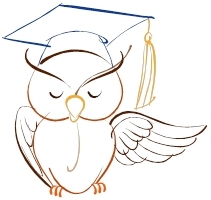 №п/пРаздел, темаКоличество часов по программе В.В.ПасечникаКоличество часов по рабочей программеВ том числе практических и лабораторных работВ том числе экскурсийВведение. 22Раздел 1. Многообразие животных.3434-Тема 1. Многообразие животных. Простейшие.21-Тема 2. Многоклеточные организмы. Беспозвоночные.179-Тема 3. Многоклеточные организмы. Хордовые.1541РАЗДЕЛ 2 Эволюция строения. Взаимосвязь строения и функций органов и их систем у животных.14143-РАЗДЕЛ 3 Индивидуальное развитие животных.331-РАЗДЕЛ 4 Развитие животного мира на Земле. 33 --РАЗДЕЛ 5 Биоценозы.44 11РАЗДЕЛ 6   Животный мир и хозяйственная деятельность человека.55--Резерв времени 55192Итого 7070№ п/пНазвание лабораторной работы1.«Знакомство с многообразием водных одноклеточных животных»2.«Распознавание животных типа Кишечнополостные»3.«Знакомство и распознавание животных типа Круглые черви»4.«Знакомство и распознавание животных типа Плоские черви»5.«Знакомство и распознавание животных типа Кольчатые черви»6.«Знакомство с разнообразием моллюсков»7.«Знакомство с многообразием Ракообразных»8.«Выявление приспособлений у паукообразных к среде обитания»9.«Изучение представителей отряда Насекомых»10.«Выявление приспособлений у насекомых к среде обитания»11.«Изучение внешнего строения и передвижения рыб»12.«Внешнее строение лягушки и приспособленность к среде обитания»13.«Выявление приспособлений пресмыкающихся к среде обитания»14.«Изучение особенностей внешнего строения птицы в связи с образом жизни» 15.«Изучение особенностей покровов тела животных»6.«Выявление особенностей строения скелета в связи с образом жизни»17.«Изучение ответной реакции организма на раздражение»18.«Изучение стадий развития животных и определение их возраста»19.«Изучение взаимосвязи животных с другими компонентами биоценоза»№ТемаВид проверки1.Многообразие животных. Беспозвоночные.Контрольная работа № 12.Многообразие животных. Тип Хордовые.  Контрольная работа № 23.Эволюция строения. Взаимосвязь строения и функций органов и их систем у животных.Контрольная работа № 34.Биоценозы.Контрольная работа № 4ДатаДатаДата№ урокаТема урокаУровень
содержания в соответствии с ФГОСУровень
содержания в соответствии с ФГОСОсновы учебно – исследовательской деятельностиОсновы учебно – исследовательской деятельностиОсновы учебно – исследовательской деятельностиПланируемые результаты (в соответствии с ФГОС)Планируемые результаты (в соответствии с ФГОС)Планируемые результаты (в соответствии с ФГОС)Домашнее заданиеПланПланфакт№ урокаТема урокаУровень
содержания в соответствии с ФГОСУровень
содержания в соответствии с ФГОСОсновы учебно – исследовательской деятельностиОсновы учебно – исследовательской деятельностиОсновы учебно – исследовательской деятельностиПредметныеМетапредметные (УДД)Личностные Домашнее задание1 неделя1 неделя1История развития зоологии . Правила ОТ и ТБ в кабинете и на уроках биологииПризнаки классификации наук о животных. Методы изучения животных. Систематика животных.  Систематические  категории. Роль зоологии в практической деятельности людейПризнаки классификации наук о животных. Методы изучения животных. Систематика животных.  Систематические  категории. Роль зоологии в практической деятельности людейОпределяют понятия «систематика», «зоология», «систематические категории». Описывают и сравнивают царства органического мира. Характеризуют этапы развития зоологии. Классифицируют животных,   отрабатывают правила работы с учебником.Регулятивные:Составление таблиц,Определение последовательности действий при работе с учебником.Коммуникативные:Сотрудничество с учителем и учащимися; выражение своих мыслей при ответах на вопросы.Познавательные:Поиск и отбор информации,Речевое развитиеЗнание многообразия животного мира своей страны и др. стран;Законы по охране животного мира.§ 1- выучить основные термины1 неделя1 неделя2Современная зоология и ее структураНаука зоология и ее структура. Сходство и различия животных и растений. Систематика животныхНаука зоология и ее структура. Сходство и различия животных и растений. Систематика животныхИспользуя дополнительные источники информации, раскрывают значение зоологических знаний, роль и значение животных в природе и жизни человека. Познавательные:Поиск и отбор информации,Речевое развитиеРегулятивные:Составление таблиц, определение последовательности действий при работе с учебником.Коммуникативные:Сотрудничество с учителем и учащимися; выражение своих мыслей при ответах на вопросы.Знание многообразия животного мира своей страны и др. стран;Законы по охране животного мира.§2- выучить основные термины,  ответы на вопросы §2 Раб тетрадь с. 4 № 1; № 2  № 3 № 4Раб. тетрадь с. 4 № 5; с. 5 № 6Многообразие животных. Беспозвоночные Многообразие животных. Беспозвоночные Многообразие животных. Беспозвоночные Многообразие животных. Беспозвоночные Многообразие животных. Беспозвоночные Многообразие животных. Беспозвоночные Многообразие животных. Беспозвоночные Многообразие животных. Беспозвоночные Многообразие животных. Беспозвоночные Многообразие животных. Беспозвоночные Многообразие животных. Беспозвоночные Многообразие животных. Беспозвоночные Многообразие животных. Беспозвоночные Многообразие животных. Беспозвоночные 2 неделя2 неделя3Общая характеристика  простейших. Биологические и экологические особенностиКорненожки, радиолярии, солнечники, споровики, циста, раковина, простейшие, инфузории, колония, жгутиконосцы.Корненожки, радиолярии, солнечники, споровики, циста, раковина, простейшие, инфузории, колония, жгутиконосцы.понятия «простейшие», «корненожки», «циста», «радиолярии», «раковина» «споровики». Сравнивают простейших с растениями. Систематизируют знания при заполнении таблицы «Сходство и различия простейших животных и растений». Знакомятся с многообразием простейших, особенностями их строения и значением в природе и жизни человека.понятия «простейшие», «корненожки», «циста», «радиолярии», «раковина» «споровики». Сравнивают простейших с растениями. Систематизируют знания при заполнении таблицы «Сходство и различия простейших животных и растений». Знакомятся с многообразием простейших, особенностями их строения и значением в природе и жизни человека.Познавательные:Исследование, поиск и отбор информации, ее структурированиеВыделение признаков простейших, выбор критериев для сравненияРегулятивные:Составление плана  лабораторной работы, прогнозирование результатов работы. Определение последовательности действий при работе с учебником.Коммуникативные:Сотрудничество с учителем и учащимися; выражение своих мыслей при ответах на вопросы.участие в создании школьного аквариума и уход за ним§ 3- выучить основные термины,  основные признаки  простейших      ответы на вопросы §,2 неделя2 неделя4Многообразие простейших. Колониальные организмы, образ жизни и поведениеПростейшие. Многообразие, среда и места обитания. Образ жизни и поведение. Биологические и экологические особенности. Значение в природе и жизни человека. Колониальные организмыПростейшие. Многообразие, среда и места обитания. Образ жизни и поведение. Биологические и экологические особенности. Значение в природе и жизни человека. Колониальные организмыЛабораторная работа № 1 «Знакомство с многообразием водных одноклеточных животных»Лабораторная работа № 1 «Знакомство с многообразием водных одноклеточных животных»Определяют понятия «инфузории», «колония», «жгутиконосцы». Систематизируют знания при заполнении таблицы «Сравнительная характеристика систематических групп простейших». Знакомятся с многообразием простейших, особенностями их строения и значением в природе и жизни человекаОпределяют понятия «инфузории», «колония», «жгутиконосцы». Систематизируют знания при заполнении таблицы «Сравнительная характеристика систематических групп простейших». Знакомятся с многообразием простейших, особенностями их строения и значением в природе и жизни человекаПознавательные:Исследование, поиск и отбор информации, ее структурирование. Речевое развитие, выделение признаков простейших, выбор критериев для сравненияРегулятивные:Составление плана   работы c  учебником, прогнозирование результатов работыОпределение последовательности действий при работе с учебником.Коммуникативные:Сотрудничество с учителем и учащимися;Выражение своих мыслей при ответах на вопросы.§ 4- выучить основные термины,  ответы на вопросы §, завершить ЛР №1(задание в раб. тетр. № 12 с. 8)3 неделя5Тип Губки. Биологическое и экологическое значениеСреда обитания, прикрепленный образ жизни. Особенности строения (специализация клеток, наличие слоев) и экологические особенности Роль губок в природе и в жизни человекаСреда обитания, прикрепленный образ жизни. Особенности строения (специализация клеток, наличие слоев) и экологические особенности Роль губок в природе и в жизни человекаРазвивать умение выделять существенные признаки т. ГубкиВыявлять черты приспособлений Губок к среде обитанияРазвивать умение выделять существенные признаки т. ГубкиВыявлять черты приспособлений Губок к среде обитанияПознавательные:умение давать определения понятиям, классифицировать объектыРегулятивные:Умение планировать свою работу при выполнении заданий учителяКоммуникативные:умение слушать одноклассников, высказывать свое мнениеПонимание необходимости и соответствия приспособлений организмов к условиям среды, в которой они обитают.§ 5- выучить основные термины,  ответы на вопросы §, основные признаки губок3 неделя6Тип КишечнополостныеМногообразие, среда обитания, образ жизниСреда обитания, образ жизни. Особенности строения (кишечная полость, лучевая симметрия, нервная система) и экологические особенности. Среда обитания, образ жизни. Особенности строения (кишечная полость, лучевая симметрия, нервная система) и экологические особенности. Лабораторная работа № 2 «Распознавание животных типа Кишечнополостные»Лабораторная работа № 2 «Распознавание животных типа Кишечнополостные»Развивать умения распознавать и описывать строение кишечнополостных. Выделять сходства между Губками и кишечнополостнымиЗнание правил оказания первой помощи при ожогах ядовитыми кишечнополостнымиРазвивать умения распознавать и описывать строение кишечнополостных. Выделять сходства между Губками и кишечнополостнымиЗнание правил оказания первой помощи при ожогах ядовитыми кишечнополостнымиПознавательные:  умение сравнивать и анализировать информацию, делать выводы, работать с различными источниками информацииРегулятивные: Развитие умения планировать свою работу при выполнении заданий учителяКоммуникативные:умение строить эффективное взаимодействие с одноклассникамиФормирование интеллектуальных умений строить рассуждения,  делать выводы о соответствии строения клеток Кишечнополостных выполняемым функциямДомашнее задание:§ 6. Рабочая тетрадьс. 1 №1; № 2.По желанию с. 11 № 84 неделя7Тип Плоские черви. Биологические и экологические особенностиСреда обитания, образ жизни. Особенности строения (кишечная полость, лучевая симметрия, нервная система) и экологические особенности. Стадии развития: полип и медузаСреда обитания, образ жизни. Особенности строения (кишечная полость, лучевая симметрия, нервная система) и экологические особенности. Стадии развития: полип и медузаЛабораторная работа № 3 «Знакомство и распознавание животных типа Плоские черви»Лабораторная работа № 3 «Знакомство и распознавание животных типа Плоские черви»Выявление приспособления организмов к паразитическому образу жизни. Знание основных правил, позволяющих избежать заражения паразитамиВыявление приспособления организмов к паразитическому образу жизни. Знание основных правил, позволяющих избежать заражения паразитамиПознавательные:умение выделять главное в тексте, структурировать учебный материал, грамотно формулировать вопросыРегулятивные:Умение организовать выполнение заданий учителя.Коммуникативные:умение слушать учителя, извлекать информацию из различных источников.Понимание необходимости и соответствия приспособлений организмов к условиям среды. Осознание необходимости соблюдения правил, позволяющих избежать заражения паразитическими червями.Домашнее задание § 7Рабочая тетрадьс. 13 № 1 заполнить таблицу по выделенным параметрам сравнения № 64 неделя8Тип Круглые черви. Биологические и экологические особенностиСреда обитания. Особенности строения (кожно-мускульный мешок, системы органов, двусторонняя симметрия) и особенности образа жизни (свободноживущие и паразиты).Среда обитания. Особенности строения (кожно-мускульный мешок, системы органов, двусторонняя симметрия) и особенности образа жизни (свободноживущие и паразиты).Лабораторная работа № 4 «Знакомство и распознавание животных типа Круглые черви»Лабораторная работа № 4 «Знакомство и распознавание животных типа Круглые черви»Развивать умения распознавать и описывать строение Круглых червейСравнивать плоских и круглых червей.Знание основных правил, позволяющих избежать заражения паразитамиРазвивать умения распознавать и описывать строение Круглых червейСравнивать плоских и круглых червей.Знание основных правил, позволяющих избежать заражения паразитамиПознавательные:Умение работать с различными источниками информации, готовить сообщения, представлять результаты работы классуРегулятивные:Умение организовать выполнение заданий учителя, сделать выводы по результатам работы.Коммуникативные:  умение слушать одноклассников, высказывать свое мнениеПонимание необходимости биологических знаний для хозяйственной деятельности человека.Домашнее задание § 8- выучить основные термины,  ответы на вопросы §, завершить ЛР5еделя9Тип Кольчатые черви. Биологические и экологические особенностиСреда обитания, образ жизни  свободноживущие, паразиты). Особенности строения (двухслойные, наличие анального отверстия) и экологические особенностиЗначение круглых червей в природе и жизни человекаСреда обитания, образ жизни  свободноживущие, паразиты). Особенности строения (двухслойные, наличие анального отверстия) и экологические особенностиЗначение круглых червей в природе и жизни человекаЛабораторная работа № 5 «Знакомство и распознавание животных типа Кольчатые черви»Лабораторная работа № 5 «Знакомство и распознавание животных типа Кольчатые черви»Иметь представление о классификации Кольчатых червей, их особенностях строения и многообразии. Знать представителей типа Кольчатых класса Многощетинковых и их значение в природе и жизни человека.Иметь представление о классификации Кольчатых червей, их особенностях строения и многообразии. Знать представителей типа Кольчатых класса Многощетинковых и их значение в природе и жизни человека.Познавательные:Уметь подбирать критерии для характеристики объектов, работать с понятийным аппаратом, сравнивать и делать выводы (П). Коммуникативные:Уметь воспринимать разные виды информации. Уметь отвечать на вопросы учителя, слушать ответы другихРегулятивные: Умение организовано выполнять задания. Развитие навыков самооценкиУметь объяснять необходимость знаний о животных типа Кольчатые черви, об особенностях представителей разных классов для понимания их роли в природе.§ 9- выучить основные термины,  ответы на вопросы § Раб тетр. с.13 № 15 неделя10Многообразие кольчатых червей. Среда и места обитания, образ жизни и поведениеСреда обитания, образ жизни. Особенности строения (сегментация тела, замкнутая кровеносная система, окологлоточное кольцо и брюшная нервная цепочка, органы чувств) и экологические особенности (забота о потомстве)Среда обитания, образ жизни. Особенности строения (сегментация тела, замкнутая кровеносная система, окологлоточное кольцо и брюшная нервная цепочка, органы чувств) и экологические особенности (забота о потомстве)Знать представителей типа Кольчатых класса Малощетинковых и их значение в природе и жизни человека.Знать представителей типа Кольчатых класса Малощетинковых и их значение в природе и жизни человека.Познавательные:Давать определения понятиям, уметь работать с изобразительной наглядностью, уметь  делать выводы на основе полученной информацииКоммуникативные: Уметь воспринимать разные формы информации, слушать ответы других,  уметь работать в малых группах Регулятивные: Уметь организовать свою деятельность для  выполнения  заданий учителя; уметь работать с инструктивными карточкамиУметь объяснять роль малощетинковых червей в природе и жизни человека.§ 10- выучить основные термины,  ответы на вопросы §, завершить ЛР6  неделя11Тип Моллюски. Биологические особенности,. Значение в природе и жизни человекаСреда обитания, образ жизни. Особенности строения  и экологические особенности. Зависимость строения органов дыхания от среды обитания.Среда обитания, образ жизни. Особенности строения  и экологические особенности. Зависимость строения органов дыхания от среды обитания.Лабораторная работа № 6 «Знакомство с разнообразием моллюсков»Лабораторная работа № 6 «Знакомство с разнообразием моллюсков»Знания общей характеристики типа Моллюсков. Знания о местообитании, строении и образе жизни представителей класса БрюхоногиеЗнания общей характеристики типа Моллюсков. Знания о местообитании, строении и образе жизни представителей класса БрюхоногиеПознавательные:Строить логическое рассуждение, включающее установление причинно-следственных связей. Давать определение понятиям на основе изученного на различных предметах учебного материала;Анализировать, сравнивать, классифицировать и обобщать понятияРегулятивные:Самостоятельно обнаруживать и формулировать проблему в классной и индивидуальной учебной деятельности.Коммуникативные:Отстаивая свою точку зрения, приводить аргументы, подтверждая их фактами. Учиться критично относиться к своему мнению, с достоинством признавать ошибочность своего мнения (если оно таково) и корректировать его.Выбирать поступки, нацеленные на сохранение и бережное отношение к природе, особенно живой, избегая противоположных поступков, постепенно учась и осваивая стратегию рационального природопользования.§ 11- выучить основные термины,  ответы на вопросы 6  неделя12Многообразие моллюсков. Среда и места обитания , образ жизни и поведениеБрюхоногие. Двустворчатые. Головоногие. Многообразие, среда и места обитания. Образ жизни и поведение.ДемонстрацияРазнообразные моллюски и их раковины.Брюхоногие. Двустворчатые. Головоногие. Многообразие, среда и места обитания. Образ жизни и поведение.ДемонстрацияРазнообразные моллюски и их раковины.Знания о местообитании, строении и образе жизни представителей  Головоногих и Двустворчатых моллюсков Знания о значении моллюсков в природе и жизни человекаЗнания о местообитании, строении и образе жизни представителей  Головоногих и Двустворчатых моллюсков Знания о значении моллюсков в природе и жизни человекаПознавательные:Анализировать, сравнивать, классифицировать и обобщать понятия:установления родовидовых отношений; строить логическое рассуждение, включающее установление причинно-следственных связей.Регулятивные:Уметь оценить степень успешности своей индивидуальной образовательной деятельности. Составлять (индивидуально или в группе) план решения проблемы (выполнения проекта).Коммуникативные:Отстаивая свою точку зрения, приводить аргументы, подтверждая их фактами. В дискуссии уметь выдвинуть контраргументы, перефразировать свою мысльУчиться самостоятельно выбирать стиль поведения, привычки, обеспечивающие безопасный образ жизни и сохранение здоровья – своего, а так же близких людей и окружающих.§, § 12- выучить основные термины,  ответы на вопросы §, завершить ЛРРабочая тетрадьс. 26 № 13; № 15вывод7 неделя13Тип Иглокожие. Особенности и значение в природе и жизни человекаСреда обитания, образ жизни (свободноживущие, малоподвижные). Особенности строения (известковый скелет, вводно-сосудистая система, лучевая симметрия) и экологические особенности. Роль иглокожих в природе и в жизни человекаСреда обитания, образ жизни (свободноживущие, малоподвижные). Особенности строения (известковый скелет, вводно-сосудистая система, лучевая симметрия) и экологические особенности. Роль иглокожих в природе и в жизни человекаЗнание особенностей строения типа Иглокожие.Умение различать классы Иглокожих, их разнообразия  и образа жизни. Умение сравнивать представителей разных классов.Знание особенностей строения типа Иглокожие.Умение различать классы Иглокожих, их разнообразия  и образа жизни. Умение сравнивать представителей разных классов.Познавательные:Умение воспроизводить информацию по памяти, работать с препаратами : находить части тела, характеризовать особенности строения, анализировать информацию. Умение  строить речевые высказывания в устной форме.Регулятивные:Умение определять цель урока и ставить задачи необходимые для её достижения. Умение распределить своё время работы. Развитие навыков самооценки и самоанализа.Коммуникативные:Умение слушать учителя, и одноклассников, умение выступать и  оценивать  свои выступления  и выступления одноклассников.Познавательный интерес к естественным наукам.Потребность в справедливом  оценивании своей работы и работы одноклассников.Эстетическое восприятие живой природы.§ 13- выучить основные термины,  ответы на вопросы §,Рабочая тетрадьс. 29 № 6 заполнение табл. по выделенным параметрам7 неделя14Тип Членистоногие. Класс Ракообразные. Особенности и значениеМногообразие сред обитания и образов жизни (свободноживущие, паразиты).Особенности строения (отделы тела, число ног, органы чувств) и жизнедеятельности (типы развития, размножения, дыхания и пищеварения). Особенности экологии.Многообразие сред обитания и образов жизни (свободноживущие, паразиты).Особенности строения (отделы тела, число ног, органы чувств) и жизнедеятельности (типы развития, размножения, дыхания и пищеварения). Особенности экологии.Лабораторная работа № 7 «Знакомство с разнообразием ракообразных»Лабораторная работа № 8 «Выявление приспособлений у паукообразных к среде обитания»Лабораторная работа № 7 «Знакомство с разнообразием ракообразных»Лабораторная работа № 8 «Выявление приспособлений у паукообразных к среде обитания»Знания происхождения членистоногих; знания о многообразии членистоногих. Знания о местообитаниях членистоногихЗнания происхождения членистоногих; знания о многообразии членистоногих. Знания о местообитаниях членистоногихРегулятивные:Самостоятельно обнаруживать и формулировать проблему в классной и индивидуальной учебной деятельности. Выдвигать версии решения проблемы, осознавать конечный результат, выбирать из предложенных и искать самостоятельно  средства достижения цели.Познавательные:умение работать с текстом, выделять в нем главное, Анализировать, сравнивать, классифицировать и обобщать понятия. Давать определение понятиям на основе изученного на различных предметах учебного материала.Коммуникативные:отстаивают свою точку зрения, приводят аргументы, Уметь взглянуть на ситуацию с иной позиции и договариваться с людьми иных позиций.Учиться самостоятельно выбирать стиль поведения, привычки, обеспечивающие безопасный образ жизни и сохранение здоровья – своего, а так же близких людей и окружающих.§ 14,  с. 57–58выучить основные термины,  ответы на вопросы §, завершить ЛР №58  неделя15Класс  Паукообразные. Особенности и значение в природе и жизни человекаМногообразие сред обитания и образов жизни (свободноживущие, паразиты).Особенности строения (отделы тела, число ног, органы чувств) и жизнедеятельности (типы развития, размножения, дыхания и пищеварения). Особенности экологии.Многообразие сред обитания и образов жизни (свободноживущие, паразиты).Особенности строения (отделы тела, число ног, органы чувств) и жизнедеятельности (типы развития, размножения, дыхания и пищеварения). Особенности экологии.Лабораторная работа № 7 «Знакомство с разнообразием ракообразных»Лабораторная работа № 8 «Выявление приспособлений у паукообразных к среде обитания»Лабораторная работа № 7 «Знакомство с разнообразием ракообразных»Лабораторная работа № 8 «Выявление приспособлений у паукообразных к среде обитания»Знания происхождения членистоногих; знания о многообразии членистоногих. Знания о местообитаниях членистоногихЗнания происхождения членистоногих; знания о многообразии членистоногих. Знания о местообитаниях членистоногихРегулятивные:Самостоятельно обнаруживать и формулировать проблему в классной и индивидуальной учебной деятельности. Выдвигать версии решения проблемы, осознавать конечный результат, выбирать из предложенных и искать самостоятельно  средства достижения цели.Познавательные:умение работать с текстом, выделять в нем главное, Анализировать, сравнивать, классифицировать и обобщать понятия. Давать определение понятиям на основе изученного на различных предметах учебного материала.Коммуникативные:отстаивают свою точку зрения, приводят аргументы, Уметь взглянуть на ситуацию с иной позиции и договариваться с людьми иных позиций.Учиться самостоятельно выбирать стиль поведения, привычки, обеспечивающие безопасный образ жизни и сохранение здоровья – своего, а так же близких людей и окружающих.§ 14- выучить основные термины,  ответы на вопросы §,8  неделя16Класс Насекомые. Биологические особенности, значение в природе и жизни человекаПризнаки отрядов: ротовой аппарат, строение крыльев, тип развития.Экологические особенности (среда обитания, образ жизни и адаптации) Значение насекомых в природе и в практической деятельности человека. Биоиндикация. Вредители сельскохозяйственных растений. Опылители, естественные враги насекомых-вредителей, переносчики заболеваний человека.Основные представители отрядов насекомыхПризнаки отрядов: ротовой аппарат, строение крыльев, тип развития.Экологические особенности (среда обитания, образ жизни и адаптации) Значение насекомых в природе и в практической деятельности человека. Биоиндикация. Вредители сельскохозяйственных растений. Опылители, естественные враги насекомых-вредителей, переносчики заболеваний человека.Основные представители отрядов насекомыхЛабораторная работа № 9 «Изучение представителей отряда Насекомые»Лабораторная работа № 10 «Выявление приспособлений у насекомых к среде обитания»Лабораторная работа № 9 «Изучение представителей отряда Насекомые»Лабораторная работа № 10 «Выявление приспособлений у насекомых к среде обитания»Знания общей характеристики насекомых. Знания о местообитании, строении и образе жизни отрядов насекомыхЗнания общей характеристики насекомых. Знания о местообитании, строении и образе жизни отрядов насекомыхРегулятивные: Самостоятельно обнаруживать и формулировать проблему в классной и индивидуальной учебной деятельности.Выдвигать версии решения проблемы, осознавать конечный результат, выбирать из предложенных и искать самостоятельно  средства достижения цели.Познавательные: умение работать с текстом, выделять в нем главное, Анализировать, сравнивать, классифицировать и обобщать понятия. Преобразовывать информацию  из одного вида в другой и выбирать удобную для себя форму фиксации и представления информации.Коммуникативные: отстаивают свою точку зрения, приводят аргументы, Уметь взглянуть на ситуацию с иной позиции и договариваться с людьми иных позиций.Понимая позицию другого, различать в его речи: мнение (точку зрения), доказательство (аргументы), факты;  гипотезы, аксиомы, теории, В дискуссии уметь выдвинуть контраргументы, перефразировать свою мысль. Учиться использовать свои взгляды на мир для объяснения различных ситуаций, решения возникающих проблем и извлечения жизненных уроковПриобретать опыт участия в делах, приносящих пользу людям.Учиться самостоятельно выбирать стиль поведения, привычки, обеспечивающие безопасный образ жизни и сохранение здоровья – своего, а так же близких людей и окружающих.§ 15- выучить основные термины,9 неделя17Отряды насекомых: Таракановые, Прямокрылые, Уховертки и Подёнки. Особенности и значениеПризнаки отрядов: ротовой аппарат, строение крыльев, тип развития.Экологические особенности (среда обитания, образ жизни и адаптации) Значение насекомых в природе и в практической деятельности человека. Биоиндикация. Вредители сельскохозяйственных растений. Опылители, естественные враги насекомых-вредителей, переносчики заболеваний человека.Основные представители отрядов насекомыхПризнаки отрядов: ротовой аппарат, строение крыльев, тип развития.Экологические особенности (среда обитания, образ жизни и адаптации) Значение насекомых в природе и в практической деятельности человека. Биоиндикация. Вредители сельскохозяйственных растений. Опылители, естественные враги насекомых-вредителей, переносчики заболеваний человека.Основные представители отрядов насекомыхЛабораторная работа № 9 «Изучение представителей отряда Насекомые»Лабораторная работа № 10 «Выявление приспособлений у насекомых к среде обитания»Лабораторная работа № 9 «Изучение представителей отряда Насекомые»Лабораторная работа № 10 «Выявление приспособлений у насекомых к среде обитания»Знания общей характеристики насекомых. Знания о местообитании, строении и образе жизни отрядов насекомыхЗнания общей характеристики насекомых. Знания о местообитании, строении и образе жизни отрядов насекомыхРегулятивные: Самостоятельно обнаруживать и формулировать проблему в классной и индивидуальной учебной деятельности.Выдвигать версии решения проблемы, осознавать конечный результат, выбирать из предложенных и искать самостоятельно  средства достижения цели.Познавательные: умение работать с текстом, выделять в нем главное, Анализировать, сравнивать, классифицировать и обобщать понятия. Преобразовывать информацию  из одного вида в другой и выбирать удобную для себя форму фиксации и представления информации.Коммуникативные: отстаивают свою точку зрения, приводят аргументы, Уметь взглянуть на ситуацию с иной позиции и договариваться с людьми иных позиций.Понимая позицию другого, различать в его речи: мнение (точку зрения), доказательство (аргументы), факты;  гипотезы, аксиомы, теории, В дискуссии уметь выдвинуть контраргументы, перефразировать свою мысль. Учиться использовать свои взгляды на мир для объяснения различных ситуаций, решения возникающих проблем и извлечения жизненных уроковПриобретать опыт участия в делах, приносящих пользу людям.Учиться самостоятельно выбирать стиль поведения, привычки, обеспечивающие безопасный образ жизни и сохранение здоровья – своего, а так же близких людей и окружающих.§ 16 Раб. тетр. с. 36 № 1–10- выучить основные термины,  ответы на вопросы §, завершить ЛР9  неделя18Биологические и экологические особенности отрядов насекомых (стрекозы, вши, жуки, клопы)Признаки отрядов: ротовой аппарат, строение крыльев, тип развития.Экологические особенности (среда обитания, образ жизни и адаптации) Значение насекомых в природе и в практической деятельности человека. Биоиндикация. Вредители сельскохозяйственных растений. Опылители, естественные враги насекомых-вредителей, переносчики заболеваний человека.Основные представители отрядов насекомыхПризнаки отрядов: ротовой аппарат, строение крыльев, тип развития.Экологические особенности (среда обитания, образ жизни и адаптации) Значение насекомых в природе и в практической деятельности человека. Биоиндикация. Вредители сельскохозяйственных растений. Опылители, естественные враги насекомых-вредителей, переносчики заболеваний человека.Основные представители отрядов насекомыхЛабораторная работа № 9 «Изучение представителей отряда Насекомые»Лабораторная работа № 10 «Выявление приспособлений у насекомых к среде обитания»Лабораторная работа № 9 «Изучение представителей отряда Насекомые»Лабораторная работа № 10 «Выявление приспособлений у насекомых к среде обитания»Знания общей характеристики насекомых. Знания о местообитании, строении и образе жизни отрядов насекомыхЗнания общей характеристики насекомых. Знания о местообитании, строении и образе жизни отрядов насекомыхРегулятивные: Самостоятельно обнаруживать и формулировать проблему в классной и индивидуальной учебной деятельности.Выдвигать версии решения проблемы, осознавать конечный результат, выбирать из предложенных и искать самостоятельно  средства достижения цели.Познавательные: умение работать с текстом, выделять в нем главное, Анализировать, сравнивать, классифицировать и обобщать понятия. Преобразовывать информацию  из одного вида в другой и выбирать удобную для себя форму фиксации и представления информации.Коммуникативные: отстаивают свою точку зрения, приводят аргументы, Уметь взглянуть на ситуацию с иной позиции и договариваться с людьми иных позиций.Понимая позицию другого, различать в его речи: мнение (точку зрения), доказательство (аргументы), факты;  гипотезы, аксиомы, теории, В дискуссии уметь выдвинуть контраргументы, перефразировать свою мысль. Учиться использовать свои взгляды на мир для объяснения различных ситуаций, решения возникающих проблем и извлечения жизненных уроковПриобретать опыт участия в делах, приносящих пользу людям.Учиться самостоятельно выбирать стиль поведения, привычки, обеспечивающие безопасный образ жизни и сохранение здоровья – своего, а так же близких людей и окружающих.§ 17.Рабочая тетрадьс. 39 № 11; № 1310 неделя19Особенности и значение в природе и жизни человека Равнокрылых, Чешуекрылых, ДвукрылыхПризнаки отрядов: ротовой аппарат, строение крыльев, тип развития.Экологические особенности (среда обитания, образ жизни и адаптации) Значение насекомых в природе и в практической деятельности человека. Биоиндикация. Вредители сельскохозяйственных растений. Опылители, естественные враги насекомых-вредителей, переносчики заболеваний человека.Основные представители отрядов насекомыхПризнаки отрядов: ротовой аппарат, строение крыльев, тип развития.Экологические особенности (среда обитания, образ жизни и адаптации) Значение насекомых в природе и в практической деятельности человека. Биоиндикация. Вредители сельскохозяйственных растений. Опылители, естественные враги насекомых-вредителей, переносчики заболеваний человека.Основные представители отрядов насекомыхЛабораторная работа № 9 «Изучение представителей отряда Насекомые»Лабораторная работа № 10 «Выявление приспособлений у насекомых к среде обитания»Лабораторная работа № 9 «Изучение представителей отряда Насекомые»Лабораторная работа № 10 «Выявление приспособлений у насекомых к среде обитания»Знания общей характеристики насекомых. Знания о местообитании, строении и образе жизни отрядов насекомыхЗнания общей характеристики насекомых. Знания о местообитании, строении и образе жизни отрядов насекомыхРегулятивные: Самостоятельно обнаруживать и формулировать проблему в классной и индивидуальной учебной деятельности.Выдвигать версии решения проблемы, осознавать конечный результат, выбирать из предложенных и искать самостоятельно  средства достижения цели.Познавательные: умение работать с текстом, выделять в нем главное, Анализировать, сравнивать, классифицировать и обобщать понятия. Преобразовывать информацию  из одного вида в другой и выбирать удобную для себя форму фиксации и представления информации.Коммуникативные: отстаивают свою точку зрения, приводят аргументы, Уметь взглянуть на ситуацию с иной позиции и договариваться с людьми иных позиций.Понимая позицию другого, различать в его речи: мнение (точку зрения), доказательство (аргументы), факты;  гипотезы, аксиомы, теории, В дискуссии уметь выдвинуть контраргументы, перефразировать свою мысль. Учиться использовать свои взгляды на мир для объяснения различных ситуаций, решения возникающих проблем и извлечения жизненных уроковПриобретать опыт участия в делах, приносящих пользу людям.Учиться самостоятельно выбирать стиль поведения, привычки, обеспечивающие безопасный образ жизни и сохранение здоровья – своего, а так же близких людей и окружающих.§ 18Рабочая тетрадьс. 42 № 11; № 1310 неделя20Перепончатокрылые насекомые. Биологические и экологические особенности в природе и жизни человекаПризнаки отрядов: ротовой аппарат, строение крыльев, тип развития.Экологические особенности (среда обитания, образ жизни и адаптации) Значение насекомых в природе и в практической деятельности человека. Биоиндикация. Вредители сельскохозяйственных растений. Опылители, естественные враги насекомых-вредителей, переносчики заболеваний человека.Основные представители отрядов насекомыхПризнаки отрядов: ротовой аппарат, строение крыльев, тип развития.Экологические особенности (среда обитания, образ жизни и адаптации) Значение насекомых в природе и в практической деятельности человека. Биоиндикация. Вредители сельскохозяйственных растений. Опылители, естественные враги насекомых-вредителей, переносчики заболеваний человека.Основные представители отрядов насекомыхЛабораторная работа № 9 «Изучение представителей отряда Насекомые»Лабораторная работа № 10 «Выявление приспособлений у насекомых к среде обитания»Лабораторная работа № 9 «Изучение представителей отряда Насекомые»Лабораторная работа № 10 «Выявление приспособлений у насекомых к среде обитания»Знания общей характеристики насекомых. Знания о местообитании, строении и образе жизни отрядов насекомыхЗнания общей характеристики насекомых. Знания о местообитании, строении и образе жизни отрядов насекомыхРегулятивные: Самостоятельно обнаруживать и формулировать проблему в классной и индивидуальной учебной деятельности.Выдвигать версии решения проблемы, осознавать конечный результат, выбирать из предложенных и искать самостоятельно  средства достижения цели.Познавательные: умение работать с текстом, выделять в нем главное, Анализировать, сравнивать, классифицировать и обобщать понятия. Преобразовывать информацию  из одного вида в другой и выбирать удобную для себя форму фиксации и представления информации.Коммуникативные: отстаивают свою точку зрения, приводят аргументы, Уметь взглянуть на ситуацию с иной позиции и договариваться с людьми иных позиций.Понимая позицию другого, различать в его речи: мнение (точку зрения), доказательство (аргументы), факты;  гипотезы, аксиомы, теории, В дискуссии уметь выдвинуть контраргументы, перефразировать свою мысль. Учиться использовать свои взгляды на мир для объяснения различных ситуаций, решения возникающих проблем и извлечения жизненных уроковПриобретать опыт участия в делах, приносящих пользу людям.Учиться самостоятельно выбирать стиль поведения, привычки, обеспечивающие безопасный образ жизни и сохранение здоровья – своего, а так же близких людей и окружающих.§ 14-1911 неделя21Контрольно-обобщающий урок по теме            «Многоклеточные животные. Беспозвоночные»Контрольно-обобщающий урок по теме            «Многоклеточные животные. Беспозвоночные»Контрольно-обобщающий урок по теме            «Многоклеточные животные. Беспозвоночные»Контрольно-обобщающий урок по теме            «Многоклеточные животные. Беспозвоночные»Контрольно-обобщающий урок по теме            «Многоклеточные животные. Беспозвоночные»Знания о типах развития насекомых. Знания о местообитании, строении и образе жизни насекомых.Знания о типах развития насекомых. Знания о местообитании, строении и образе жизни насекомых.Регулятивные:Самостоятельно обнаруживать и формулировать проблему в классной и индивидуальной учебной деятельности. Выдвигать версии решения проблемы, осознавать конечный результат, выбирать из предложенных и искать самостоятельно  средства достижения цели. Уметь оценить степень успешности своей индивидуальной образовательной деятельности.Познавательные:умение работать с текстом, выделять в нем главное, Анализировать, сравнивать, классифицировать и обобщать понятия. Преобразовывать информацию  из одного вида в другой и выбирать удобную для себя форму фиксации и представления информации.Коммуникативные:отстаивают свою точку зрения, приводят аргументы, Уметь взглянуть на ситуацию с иной позиции и договариваться с людьми иных позиций.Понимая позицию другого, различать в его речи: мнение (точку зрения), доказательство (аргументы), факты;  гипотезы, аксиомы, теории,Учиться использовать свои взгляды на мир для объяснения различных ситуаций, решения возникающих проблем и извлечения жизненных уроковОсознавать свои интересы, находить и изучать в учебниках по разным предметам материал (из максимума), имеющий отношение к своим интересам.Приобретать опыт участия в делах, приносящих пользу людям.Учиться самостоятельно выбирать стиль поведения, привычки, обеспечивающие безопасный образ жизни и сохранение здоровья – своего, а так же близких людей и окружающих.11 неделя22Тип Хордовые. Подтипы: Бесчерепные и Черепные, или ПозвоночныеСреда обитания и образ жизни. Особенности строения: хорда, нервная трубка, пищеварительная система виде трубки, замкнутая кровеносная системаПризнаки  бесчерепных и круглоротых. Представители черепных хордовых, класса Круглоротые: минога и миксинаСреда обитания и образ жизни. Особенности строения: хорда, нервная трубка, пищеварительная система виде трубки, замкнутая кровеносная системаПризнаки  бесчерепных и круглоротых. Представители черепных хордовых, класса Круглоротые: минога и миксинаЗнания о значении насекомых, их местообитании. Знания о строении и образе жизни Многоножек.Знания о значении насекомых, их местообитании. Знания о строении и образе жизни Многоножек.Регулятивные:Самостоятельно обнаруживать и формулировать проблему в классной и индивидуальной учебной деятельности.Выдвигать версии решения проблемы, осознавать конечный результат, выбирать из предложенных и искать самостоятельно  средства достижения цели.Познавательные: умение работать с текстом, выделять в нем главное, Анализировать, сравнивать, классифицировать и обобщать понятия. Преобразовывать информацию  из одного вида в другой и выбирать удобную для себя форму фиксации и представления информации.Коммуникативные: отстаивают свою точку зрения, приводят аргументы, Уметь взглянуть на ситуацию с иной позиции и договариваться с людьми иных позиций.Осмысливают тему урокаОсознают и осмысливают  информацию о характерных особенностях животных Типа Хордовые, их многообразии, значении в природе и жизни человекаРефлексируют, оценивают результаты деятельности§ 20 до круглоротых.Характеристика ланцетника в раб тетр. с. 46 № 7, 8;  9; 10 с. 47 № 11; 1212 неделя23Биологические и экологические особенности надкласса Рыбы.Рыбы. Многообразие. Среда обитания, образ жизни, поведение. Биологические и экологические особенности. Значение в природе и жизни человека. Исчезающие, редкие и охраняемые виды, занесенные в Красную книгу Рыбы. Многообразие. Среда обитания, образ жизни, поведение. Биологические и экологические особенности. Значение в природе и жизни человека. Исчезающие, редкие и охраняемые виды, занесенные в Красную книгу Лабораторная работа № 11 «Изучение внешнего строения и передвижения рыб»Лабораторная работа № 11 «Изучение внешнего строения и передвижения рыб»Распознают животных типа Хордовых.Выделяют особенности строения ланцетника для жизни воде.Объясняют роль в природе и жизни человека.Доказывают усложнение в строении ланцетника по сравнению с кольчатыми червями.Формулируют вывод.Структурируют знания.Распознают животных типа Хордовых.Выделяют особенности строения ланцетника для жизни воде.Объясняют роль в природе и жизни человека.Доказывают усложнение в строении ланцетника по сравнению с кольчатыми червями.Формулируют вывод.Структурируют знания.Познавательные:осуществляют поиск и отбор необходимой информации,  предлагают способы решенияРегулятивные:определяют цель работы,  корректируют свои знанияКоммуникативные:задают вопросы, выражают свои мысли,  выражают в ответах свои мыслиОсмысливают тему урокаОсознают и осмысливают  информацию о характерных особенностях животных класса Рыбы, их многообразии, значении в природе и жизни человекаРефлексируют, оценивают результаты деятельности§ 21. Выучить признаки рыб12 неделя24Хрящевые рыбы. Среда обитания и образ жизни. Значение в природе и жизни человекаХрящевые рыбы. Многообразие. Среда обитания, образ жизни, поведение. Биологические и экологические особенности. Значение в природе и жизни человекаХрящевые рыбы. Многообразие. Среда обитания, образ жизни, поведение. Биологические и экологические особенности. Значение в природе и жизни человекаРаспознают и описывают внешнее строение и особенности передвижения рыб в связи со средой обитания.Называют органы чувств, обеспечивающие ориентацию в воде.Выделяют особенности строения рыб.Формулируют вывод.Структурируют знания.Распознают и описывают внешнее строение и особенности передвижения рыб в связи со средой обитания.Называют органы чувств, обеспечивающие ориентацию в воде.Выделяют особенности строения рыб.Формулируют вывод.Структурируют знания.Познавательные:осуществляют поиск и отбор необходимой информации,  предлагают способы решенияРегулятивные:определяют цель работы,  корректируют свои знанияКоммуникативные:задают вопросы, выражают свои мысли,  выражают в ответах свои мыслиОсознают и осмысливают  информацию о характерных особенностях животных класса Костные рыбы, их многообразии, значении в природе и жизни человека§ 22 сообщения об отрядах костных рыб13 неделя25Костные рыбы. Среда обитания и образ жизни. Значение в природе и жизни человекаКостные рыбы. Многообразие. Среда обитания, образ жизни, поведение. Биологические и экологические особенности. Значение в природе и жизни человека. Исчезающие, редкие и охраняемые виды Хабаровского краяКостные рыбы. Многообразие. Среда обитания, образ жизни, поведение. Биологические и экологические особенности. Значение в природе и жизни человека. Исчезающие, редкие и охраняемые виды Хабаровского краяРаспознают и описывают представителей хрящевых рыб.Доказывают родство хрящевых рыб с ланцетниками.Выявляют приспособленность хрящевых рыб к местам обитания.Раскрывают  значение хрящевых рыб в природеФормулируют вывод.Структурируют знания.Распознают и описывают представителей хрящевых рыб.Доказывают родство хрящевых рыб с ланцетниками.Выявляют приспособленность хрящевых рыб к местам обитания.Раскрывают  значение хрящевых рыб в природеФормулируют вывод.Структурируют знания.Познавательные:осуществляют поиск и отбор необходимой информации,  предлагают способы решенияРегулятивные:определяют цель работы,  корректируют свои знанияКоммуникативные:задают вопросы, выражают свои мысли,  выражают в ответах свои мыслиОсмысливают тему урокаОсознают и осмысливают  информации о характерных особенностях животных класса Хрящевые рыбы, их многообразии, эстетической ценности, значении в природе и жизни человека, правилах рыбной ловли и охраны водоемов§ 23- выучить основные термины,  ответы на вопросы §, завершить ЛР13 неделя26Экологические и биологические особенности класса Земноводные. Признаки земноводных. Среда обитания и образ жизни. Признаки отрядов: форма тела, строение конечностей, наличие хвоста.Исчезающие виды и охраняемые видыПризнаки земноводных. Среда обитания и образ жизни. Признаки отрядов: форма тела, строение конечностей, наличие хвоста.Исчезающие виды и охраняемые видыЛабораторная работа № 12 «Внешнее строение лягушки и приспособленность к среде обитания»Лабораторная работа № 12 «Внешнее строение лягушки и приспособленность к среде обитания»Распознают и описывают представителей костных рыб.Приводят примеры видов рыб, обитающих в Московской области.Характеризуют отряды костных рыб.Объясняют значение кистепёрых и двоякодышащих рыб для понимания эволюции животных.Формулируют вывод.Структурируют знания.Распознают и описывают представителей костных рыб.Приводят примеры видов рыб, обитающих в Московской области.Характеризуют отряды костных рыб.Объясняют значение кистепёрых и двоякодышащих рыб для понимания эволюции животных.Формулируют вывод.Структурируют знания.Познавательные:осуществляют поиск и отбор необходимой информации,  предлагают способы решенияРегулятивные:определяют цель работы,  корректируют свои знанияКоммуникативные:задают вопросы, выражают свои мысли,  выражают в ответах свои мыслиОсмысливают тему урокаОсознают и осмысливают  информации о характерных особенностях животных класса Земноводных, их многообразии, значении в природе и жизни человекаРефлексируют, оценивают результаты деятельности§ 24Раб тетрадьс. 58№ 5; 6; вывод о сравнении личинки и взрослой особи14 неделя27Биологические и экологические особенности класса Пресмыкающиеся. Признаки рептилий. Среда обитания и образ жизни. Признаки отрядов: форма тела, строение конечностей, наличие хвоста. Исчезающие виды и охраняемые виды. Значение рептилийПризнаки рептилий. Среда обитания и образ жизни. Признаки отрядов: форма тела, строение конечностей, наличие хвоста. Исчезающие виды и охраняемые виды. Значение рептилийЛабораторная работа № 13 «Выявление приспособлений пресмыкающихся к среде обитания»Лабораторная работа № 13 «Выявление приспособлений пресмыкающихся к среде обитания»Распознают и описывают внешнее строение Земноводных.Выделяют особенности строения в связи со средой обитания.Сравнивают внешнее строение земноводных и рыб.Объясняют:роль  в природе и жизни человека, происхождение земноводных.Формулируют вывод.Структурируют знания.Распознают и описывают внешнее строение Земноводных.Выделяют особенности строения в связи со средой обитания.Сравнивают внешнее строение земноводных и рыб.Объясняют:роль  в природе и жизни человека, происхождение земноводных.Формулируют вывод.Структурируют знания.Познавательные:осуществляют поиск и отбор необходимой информации,  предлагают способы решенияРегулятивные:определяют цель работы,  корректируют свои знанияКоммуникативные:задают вопросы, выражают свои мысли,  выражают в ответах свои мыслиОсмысливают тему урокаОсознают и осмысливают  информации о характерных особенностях животных класса Пресмыкающихся, их многообразии, значении в природе и жизни человекаРефлексируют, оценивают результаты деятельности§ 25 до чешуйчатых,Раб тетр. с.60№ 4; с. 63 № 4; 5;с. 64 № 1014 неделя28Биологические и экологические особенности отрядов Крокодилы и ЧерепахиМногообразие. Среда обитания, образ жизни и поведение. Биологические и экологические особенности. Значение в природе и жизни человека. Исчезающие, редкие и охраняемые виды, занесенные в Красную книгу Хабаровского краяМногообразие. Среда обитания, образ жизни и поведение. Биологические и экологические особенности. Значение в природе и жизни человека. Исчезающие, редкие и охраняемые виды, занесенные в Красную книгу Хабаровского краяОпределяют принадлежность к типу, классу и распознают наиболее распространённых представителей класса.Выявляют особенности строения пресмыкающихся.Определяют принадлежность к типу, классу и распознают наиболее распространённых представителей класса.Выявляют особенности строения пресмыкающихся.Познавательные:осуществляют поиск и отбор необходимой информации,  предлагают способы решенияРегулятивные:определяют цель работы,  корректируют свои знанияКоммуникативные:задают вопросы, выражают свои мысли,  выражают в ответах свои мыслиОсмысливают тему урокаРазвивают любознательность, составлять схемыОсознают и осмысливают  информации о характерных особенностях животных класса Пресмыкающихся, их многообразии, значении в природе и жизни человека§ 26.15 неделя29Биологические и экологические особенности отряда ЧешуйчатыеМногообразие. Среда обитания, образ жизни и поведение. Биологические и экологические особенности. Значение в природе и жизни человека. Исчезающие, редкие и охраняемые виды, занесенные в Красную книгу Хабаровского краяМногообразие. Среда обитания, образ жизни и поведение. Биологические и экологические особенности. Значение в природе и жизни человека. Исчезающие, редкие и охраняемые виды, занесенные в Красную книгу Хабаровского краяОпределяют принадлежность к типу, классу и распознают наиболее распространённых представителей класса.Выявляют особенности строения пресмыкающихся.Определяют принадлежность к типу, классу и распознают наиболее распространённых представителей класса.Выявляют особенности строения пресмыкающихся.Познавательные:осуществляют поиск и отбор необходимой информации,  предлагают способы решенияРегулятивные:определяют цель работы,  корректируют свои знанияКоммуникативные:задают вопросы, выражают свои мысли,  выражают в ответах свои мыслиОсмысливают тему урокаРазвивают любознательность, составлять схемыОсознают и осмысливают  информации о характерных особенностях животных класса Пресмыкающихся, их многообразии, значении в природе и жизни человека§ 26.15 неделя30Класс Птицы. Особенности и значение в природе и жизни человекаПризнаки класса: крылья перья, яйца, теплокровность, альвеолярные легкие, четырехкамерное сердце. образ жизни.Особенности внешнего строения.Типы перьев: маховые, рулевыеПризнаки класса: крылья перья, яйца, теплокровность, альвеолярные легкие, четырехкамерное сердце. образ жизни.Особенности внешнего строения.Типы перьев: маховые, рулевыеЛабораторная работа № 14 «Изучение особенностей внешнего строения птицы в связи с образом жизни»Лабораторная работа № 14 «Изучение особенностей внешнего строения птицы в связи с образом жизни»Распознают и описывают представителей класса Птицы.Определяют принадлежность птиц к определённым отрядам.Объясняют роль в природе и жизни человека.Формулируют вывод.Структурируют знания.Распознают и описывают представителей класса Птицы.Определяют принадлежность птиц к определённым отрядам.Объясняют роль в природе и жизни человека.Формулируют вывод.Структурируют знания.Регулятивные:Самостоятельно обнаруживать и формулировать проблему в классной и индивидуальной учебной деятельности. Выдвигать версии решения проблемы, осознавать конечный результат, выбирать из предложенных и искать самостоятельно  средства достижения цели.Уметь оценить степень успешности своей индивидуальной образовательной деятельности. Уметь самостоятельно контролировать своё время и управлять им.Познавательные:умение работать с текстом, выделять в нем главное, работать с наглядными пособиями, таблицами. Анализировать, сравнивать, классифицировать и обобщать понятия. Давать определение понятиям на основе изученного на различных предметах учебного материала; строить логическое рассуждение, включающее установление  причинно-следственных связей, представлять  информацию в виде  конспекта, таблицы, рисунка.Преобразовывать информацию  из одного вида в другой и выбирать удобную для себя форму фиксации и представления информации.Коммуникативные:отстаивать свою точку зрения, приводить аргументы. Уметь терпимо относится к мнению другого человека и при случаи признавать свои ошибки.Осмысливают тему урокаОсознают и осмысливают  информации о характерных особенностях животных класса Пресмыкающихся, их многообразии, значении в природе и жизни человекаРефлексируют, оценивают результаты деятельности§ 27- выучить основные термины,  ответы на вопросы §, завершить ЛР16 неделя31Нелетающие птицы. Биологические и экологические особенности. Значение в природе и в жизни человекаОсобенности строения нелетающих птиц. Признаки отрядов (оперение, строение ног) и основные представители и их распространение. Образ жизни и среда обитания. Значение в природе и в практической деятельности человекаОсобенности строения нелетающих птиц. Признаки отрядов (оперение, строение ног) и основные представители и их распространение. Образ жизни и среда обитания. Значение в природе и в практической деятельности человекаМногообразие птиц. Понятия: орнитология, крылья, перьевой покров,  обтекаемая форма тела, цевка, киль, полые кости, отсутствие зубов, крупные глазницы, воздушные мишки, двойное дыхание, высокий обмен веществ, теплокровность, выводковые и гнездовые птенцы, инкубация.Бионика.Многообразие птиц. Понятия: орнитология, крылья, перьевой покров,  обтекаемая форма тела, цевка, киль, полые кости, отсутствие зубов, крупные глазницы, воздушные мишки, двойное дыхание, высокий обмен веществ, теплокровность, выводковые и гнездовые птенцы, инкубация.Бионика.Регулятивные:Самостоятельно обнаруживать и формулировать проблему в классной и индивидуальной учебной деятельности. Выдвигать версии решения проблемы, осознавать конечный результат, выбирать из предложенных и искать самостоятельно  средства достижения цели.Уметь оценить степень успешности своей индивидуальной образовательной деятельности. Уметь самостоятельно контролировать своё время и управлять им.Познавательные:умение работать с текстом, выделять в нем главное, работать с наглядными пособиями, таблицами. Анализировать, сравнивать, классифицировать и обобщать понятия. Давать определение понятиям на основе изученного на различных предметах учебного материала; строить логическое рассуждение, включающее установление  причинно-следственных связей, представлять  информацию в виде  конспекта, таблицы, рисунка.Преобразовывать информацию  из одного вида в другой и выбирать удобную для себя форму фиксации и представления информации.Коммуникативные:отстаивать свою точку зрения, приводить аргументы. Уметь терпимо относится к мнению другого человека и при случаи признавать свои ошибки.Осмысливают тему урокаОсознают и осмысливают  информации о характерных особенностях животных класса Пресмыкающихся, их многообразии, значении в природе и жизни человекаРефлексируют, оценивают результаты деятельности§ 27 до конца. § 28 до отряда ГусеобразныеРаб. тетр. с. 67№ 1–416 неделя32Водоплавающие птицы и птицы околоводных пространств. Особенности и значениеПризнаки отрядов, Значение в природе и в практической деятельности. Меры по охранеПризнаки отрядов, Значение в природе и в практической деятельности. Меры по охранеМногообразие птиц. Понятия: орнитология, крылья, перьевой покров,  обтекаемая форма тела, цевка, киль, полые кости, отсутствие зубов, крупные глазницы, воздушные мишки, двойное дыхание, высокий обмен веществ, теплокровность, выводковые и гнездовые птенцы, инкубация.Бионика.Многообразие птиц. Понятия: орнитология, крылья, перьевой покров,  обтекаемая форма тела, цевка, киль, полые кости, отсутствие зубов, крупные глазницы, воздушные мишки, двойное дыхание, высокий обмен веществ, теплокровность, выводковые и гнездовые птенцы, инкубация.Бионика.Регулятивные:Самостоятельно обнаруживать и формулировать проблему в классной и индивидуальной учебной деятельности. Выдвигать версии решения проблемы, осознавать конечный результат, выбирать из предложенных и искать самостоятельно  средства достижения цели.Уметь оценить степень успешности своей индивидуальной образовательной деятельности. Уметь самостоятельно контролировать своё время и управлять им.Познавательные:умение работать с текстом, выделять в нем главное, работать с наглядными пособиями, таблицами. Анализировать, сравнивать, классифицировать и обобщать понятия. Давать определение понятиям на основе изученного на различных предметах учебного материала; строить логическое рассуждение, включающее установление  причинно-следственных связей, представлять  информацию в виде  конспекта, таблицы, рисунка.Преобразовывать информацию  из одного вида в другой и выбирать удобную для себя форму фиксации и представления информации.Коммуникативные:отстаивать свою точку зрения, приводить аргументы. Уметь терпимо относится к мнению другого человека и при случаи признавать свои ошибки.Осмысливают тему урокаОсознают и осмысливают  информации о характерных особенностях животных класса Пресмыкающихся, их многообразии, значении в природе и жизни человекаРефлексируют, оценивают результаты деятельности§ 28 Гусеобразные;§ 30 ГоленастыеРаб. тетр.с. 72 № 1–4; с. 73 17 неделя33Хищные птицы.  биологические и экологические особенности строения.Среда обитания, образ жизни и поведение. Значение в природе и жизни человека. Исчезающие, редкие и охраняемые видыСреда обитания, образ жизни и поведение. Значение в природе и жизни человека. Исчезающие, редкие и охраняемые видыМногообразие птиц. Понятия: орнитология, крылья, перьевой покров,  обтекаемая форма тела, цевка, киль, полые кости, отсутствие зубов, крупные глазницы, воздушные мишки, двойное дыхание, высокий обмен веществ, теплокровность, выводковые и гнездовые птенцы, инкубация.Бионика.Многообразие птиц. Понятия: орнитология, крылья, перьевой покров,  обтекаемая форма тела, цевка, киль, полые кости, отсутствие зубов, крупные глазницы, воздушные мишки, двойное дыхание, высокий обмен веществ, теплокровность, выводковые и гнездовые птенцы, инкубация.Бионика.Регулятивные:Самостоятельно обнаруживать и формулировать проблему в классной и индивидуальной учебной деятельности. Выдвигать версии решения проблемы, осознавать конечный результат, выбирать из предложенных и искать самостоятельно  средства достижения цели.Уметь оценить степень успешности своей индивидуальной образовательной деятельности. Уметь самостоятельно контролировать своё время и управлять им.Познавательные:умение работать с текстом, выделять в нем главное, работать с наглядными пособиями, таблицами. Анализировать, сравнивать, классифицировать и обобщать понятия. Давать определение понятиям на основе изученного на различных предметах учебного материала; строить логическое рассуждение, включающее установление  причинно-следственных связей, представлять  информацию в виде  конспекта, таблицы, рисунка.Преобразовывать информацию  из одного вида в другой и выбирать удобную для себя форму фиксации и представления информации.Коммуникативные:отстаивать свою точку зрения, приводить аргументы. Уметь терпимо относится к мнению другого человека и при случаи признавать свои ошибки.Осмысливают тему урокаОсознают и осмысливают  информации о характерных особенностях животных класса Пресмыкающихся, их многообразии, значении в природе и жизни человекаРефлексируют, оценивают результаты деятельности§ 29 ГоленастыеРаб. тетр.с. 72 № 1–4; с. 73 №17 неделя34Куриные и Воробьинообразные. Особенности строения, образа жизни и значениеМногообразие. Среда обитания, образ жизни и поведение. Биологические и экологические особенности. Значение в природе и жизни человека. Многообразие. Среда обитания, образ жизни и поведение. Биологические и экологические особенности. Значение в природе и жизни человека. Многообразие птиц. Понятия: орнитология, крылья, перьевой покров,  обтекаемая форма тела, цевка, киль, полые кости, отсутствие зубов, крупные глазницы, воздушные мишки, двойное дыхание, высокий обмен веществ, теплокровность, выводковые и гнездовые птенцы, инкубация.Бионика.Многообразие птиц. Понятия: орнитология, крылья, перьевой покров,  обтекаемая форма тела, цевка, киль, полые кости, отсутствие зубов, крупные глазницы, воздушные мишки, двойное дыхание, высокий обмен веществ, теплокровность, выводковые и гнездовые птенцы, инкубация.Бионика.Регулятивные:Самостоятельно обнаруживать и формулировать проблему в классной и индивидуальной учебной деятельности. Выдвигать версии решения проблемы, осознавать конечный результат, выбирать из предложенных и искать самостоятельно  средства достижения цели.Уметь оценить степень успешности своей индивидуальной образовательной деятельности. Уметь самостоятельно контролировать своё время и управлять им.Познавательные:умение работать с текстом, выделять в нем главное, работать с наглядными пособиями, таблицами. Анализировать, сравнивать, классифицировать и обобщать понятия. Давать определение понятиям на основе изученного на различных предметах учебного материала; строить логическое рассуждение, включающее установление  причинно-следственных связей, представлять  информацию в виде  конспекта, таблицы, рисунка.Преобразовывать информацию  из одного вида в другой и выбирать удобную для себя форму фиксации и представления информации.Коммуникативные:отстаивать свою точку зрения, приводить аргументы. Уметь терпимо относится к мнению другого человека и при случаи признавать свои ошибки.Осмысливают тему урокаОсознают и осмысливают  информации о характерных особенностях животных класса Пресмыкающихся, их многообразии, значении в природе и жизни человекаРефлексируют, оценивают результаты деятельности§ 30 ГоленастыеРаб. тетр.с. 72 № 1–4; с. 73 №1835Экскурсия «Изучение многообразия птиц»Экскурсия «Изучение многообразия птиц»Экскурсия «Изучение многообразия птиц»Экскурсия «Изучение многообразия птиц»Экскурсия «Изучение многообразия птиц»Знакомство с местными видами птиц в природе или в музееЗнакомство с местными видами птиц в природе или в музееЗнакомство с местными видами птиц в природе или в музееЗнакомство с местными видами птиц в природе или в музее18 неделя36Класс Млекопитающие, или Звери. Отряды: Однопроходные, Сумчатые, Насекомоядные, РукокрылыеПризнаки класса: млечные железы, живорождение, пятипалые конечности,           7 шейных позвонков, дифференцированные зубы, кора больших полушарий, 4-камерное сердце, альвеолярные легкие. волосяной покров, теплокровностьПризнаки класса: млечные железы, живорождение, пятипалые конечности,           7 шейных позвонков, дифференцированные зубы, кора больших полушарий, 4-камерное сердце, альвеолярные легкие. волосяной покров, теплокровностьМногообразие представителей класса.  Древние и примитивные млекопитающие. Взаимосвязь  между строением и средой обитания, образом жизни Многообразие представителей класса.  Древние и примитивные млекопитающие. Взаимосвязь  между строением и средой обитания, образом жизни Регулятивные:Самостоятельно обнаруживать и формулировать проблему в классной и индивидуальной учебной деятельности. Выдвигать версии решения проблемы, осознавать конечный результат, выбирать из предложенных и искать самостоятельно  средства достижения цели. Познавательные:умение работать с текстом, выделять в нем главное, работать с наглядными пособиями, таблицами. Анализировать, сравнивать, классифицировать и обобщать понятия. Давать определение понятиям на основе изученного на различных предметах учебного материала; Преобразовывать информацию  из одного вида в другой и выбирать удобную для себя форму фиксации и представления информации.Коммуникативные:отстаивать свою точку зрения, приводить аргументы. Уметь терпимо относится к мнению другого человека и при случаи признавать свои ошибки.Осмысливают тему урокаОсознают и осмысливают  информации о характерных особенностях животных класса Пресмыкающихся, их многообразии, значении в природе и жизни человекаРефлексируют, оценивают результаты деятельности: § 3119 неделя37Отряды млекопитающих: Грызуны, ЗайцеобразныеПризнаки млекопитающих по отрядам. Распростра-нение. Основные представителиЗначение в природе и жизни человека.Признаки млекопитающих по отрядам. Распростра-нение. Основные представителиЗначение в природе и жизни человека.Многообразие представителей отрядов.  Взаимосвязь  между строением и средой обитания, образом жизни Многообразие представителей отрядов.  Взаимосвязь  между строением и средой обитания, образом жизни Регулятивные:Самостоятельно обнаруживать и формулировать проблему в классной и индивидуальной учебной деятельности. Выдвигать версии решения проблемы, осознавать конечный результат, выбирать из предложенных и искать самостоятельно  средства достижения цели. Познавательные:умение работать с текстом, выделять в нем главное, работать с наглядными пособиями, таблицами. Анализировать, сравнивать, классифицировать и обобщать понятия. Давать определение понятиям на основе изученного на различных предметах учебного материала; Преобразовывать информацию  из одного вида в другой и выбирать удобную для себя форму фиксации и представления информации.Коммуникативные:отстаивать свою точку зрения, приводить аргументы. Уметь терпимо относится к мнению другого человека и при случаи признавать свои ошибки.Осмысливают тему урокаОсознают и осмысливают  информации о характерных особенностях животных класса Пресмыкающихся, их многообразии, значении в природе и жизни человекаРефлексируют, оценивают результаты деятельности§ 31 с. 159–16319 неделя38Отряды млекопитающих: Китообразные, Ластоногие, Хоботные, Хищныепризнаки отрядов: форма тела, особенности волосяного покрова, конечностей. Значение в природе и жизни человека.Редкие виды и их охранапризнаки отрядов: форма тела, особенности волосяного покрова, конечностей. Значение в природе и жизни человека.Редкие виды и их охранаМногообразие представителей отрядов.  Взаимосвязь  между строением и средой обитания, образом жизни Многообразие представителей отрядов.  Взаимосвязь  между строением и средой обитания, образом жизни Регулятивные:Самостоятельно обнаруживать и формулировать проблему в классной и индивидуальной учебной деятельности. Выдвигать версии решения проблемы, осознавать конечный результат, выбирать из предложенных и искать самостоятельно  средства достижения цели. Познавательные:умение работать с текстом, выделять в нем главное, работать с наглядными пособиями, таблицами. Анализировать, сравнивать, классифицировать и обобщать понятия. Давать определение понятиям на основе изученного на различных предметах учебного материала; Преобразовывать информацию  из одного вида в другой и выбирать удобную для себя форму фиксации и представления информации.Коммуникативные:отстаивать свою точку зрения, приводить аргументы. Уметь терпимо относится к мнению другого человека и при случаи признавать свои ошибки.Осмысливают тему урокаОсознают и осмысливают  информации о характерных особенностях животных класса Пресмыкающихся, их многообразии, значении в природе и жизни человекаРефлексируют, оценивают результаты деятельности(§32)20 неделя39Отряды млекопитающих: Парнокопытные, НепарнокопытныеСреда обитания, образ жизни и поведение. Биологические и экологи-ческие особенности. Значение в природе и жизни человека.Среда обитания, образ жизни и поведение. Биологические и экологи-ческие особенности. Значение в природе и жизни человека.Многообразие представителей отрядов.  Взаимосвязь  между строением и средой обитания, образом жизни Многообразие представителей отрядов.  Взаимосвязь  между строением и средой обитания, образом жизни Регулятивные:Самостоятельно обнаруживать и формулировать проблему в классной и индивидуальной учебной деятельности. Выдвигать версии решения проблемы, осознавать конечный результат, выбирать из предложенных и искать самостоятельно  средства достижения цели. Познавательные:умение работать с текстом, выделять в нем главное, работать с наглядными пособиями, таблицами. Анализировать, сравнивать, классифицировать и обобщать понятия. Давать определение понятиям на основе изученного на различных предметах учебного материала; Преобразовывать информацию  из одного вида в другой и выбирать удобную для себя форму фиксации и представления информации.Коммуникативные:отстаивать свою точку зрения, приводить аргументы. Уметь терпимо относится к мнению другого человека и при случаи признавать свои ошибки.Осмысливают тему урокаОсознают и осмысливают  информации о характерных особенностях животных класса Пресмыкающихся, их многообразии, значении в природе и жизни человекаРефлексируют, оценивают результаты деятельности(§33)20  неделя40Отряд млекопитающих: Приматыпризнаки отряда: развитие полушарий головного мозга, пятипалые конечности, Значение в природе и жизни человека.признаки отряда: развитие полушарий головного мозга, пятипалые конечности, Значение в природе и жизни человека.Многообразие представителей отрядов.  Взаимосвязь  между строением и средой обитания, образом жизни Многообразие представителей отрядов.  Взаимосвязь  между строением и средой обитания, образом жизни Регулятивные:Самостоятельно обнаруживать и формулировать проблему в классной и индивидуальной учебной деятельности. Выдвигать версии решения проблемы, осознавать конечный результат, выбирать из предложенных и искать самостоятельно  средства достижения цели. Познавательные:умение работать с текстом, выделять в нем главное, работать с наглядными пособиями, таблицами. Анализировать, сравнивать, классифицировать и обобщать понятия. Давать определение понятиям на основе изученного на различных предметах учебного материала; Преобразовывать информацию  из одного вида в другой и выбирать удобную для себя форму фиксации и представления информации.Коммуникативные:отстаивать свою точку зрения, приводить аргументы. Уметь терпимо относится к мнению другого человека и при случаи признавать свои ошибки.Осмысливают тему урокаОсознают и осмысливают  информации о характерных особенностях животных класса Пресмыкающихся, их многообразии, значении в природе и жизни человекаРефлексируют, оценивают результаты деятельности§34, 3521 неделя41Контрольно-обобщающий урок по теме «Многоклеточные животные. Бесчерепные и позвоночные»Контрольно-обобщающий урок по теме «Многоклеточные животные. Бесчерепные и позвоночные»Контрольно-обобщающий урок по теме «Многоклеточные животные. Бесчерепные и позвоночные»Контрольно-обобщающий урок по теме «Многоклеточные животные. Бесчерепные и позвоночные»Контрольно-обобщающий урок по теме «Многоклеточные животные. Бесчерепные и позвоночные»Систематизация и обобщение понятий раздела. Контроль знаний.  Применение полученных на уроке знаний на практикеСистематизация и обобщение понятий раздела. Контроль знаний.  Применение полученных на уроке знаний на практикеСистематизация и обобщение понятий раздела. Контроль знаний.  Применение полученных на уроке знаний на практикеСистематизация и обобщение понятий раздела. Контроль знаний.  Применение полученных на уроке знаний на практикеСистематизация и обобщение понятий раздела. Контроль знаний.  Применение полученных на уроке знаний на практикеРаздел 2. Эволюция строения. Взаимосвязь строения и функций органов и их систем у животных (12 часов)Раздел 2. Эволюция строения. Взаимосвязь строения и функций органов и их систем у животных (12 часов)Раздел 2. Эволюция строения. Взаимосвязь строения и функций органов и их систем у животных (12 часов)Раздел 2. Эволюция строения. Взаимосвязь строения и функций органов и их систем у животных (12 часов)Раздел 2. Эволюция строения. Взаимосвязь строения и функций органов и их систем у животных (12 часов)Раздел 2. Эволюция строения. Взаимосвязь строения и функций органов и их систем у животных (12 часов)Раздел 2. Эволюция строения. Взаимосвязь строения и функций органов и их систем у животных (12 часов)Раздел 2. Эволюция строения. Взаимосвязь строения и функций органов и их систем у животных (12 часов)Раздел 2. Эволюция строения. Взаимосвязь строения и функций органов и их систем у животных (12 часов)Раздел 2. Эволюция строения. Взаимосвязь строения и функций органов и их систем у животных (12 часов)Раздел 2. Эволюция строения. Взаимосвязь строения и функций органов и их систем у животных (12 часов)Раздел 2. Эволюция строения. Взаимосвязь строения и функций органов и их систем у животных (12 часов)Раздел 2. Эволюция строения. Взаимосвязь строения и функций органов и их систем у животных (12 часов)Раздел 2. Эволюция строения. Взаимосвязь строения и функций органов и их систем у животных (12 часов)21 неделя42Покровы телаПокровы телаОсновные виды покровов тела: плоский эпителий, кутикула, эпидермис, собственно кожаЗначение покровов тела.Основные виды покровов тела: плоский эпителий, кутикула, эпидермис, собственно кожаЗначение покровов тела.Лабораторная работа № 15 «Изучение особенностей покровов тела животных»Особенности строения покровов тела у разных групп животных; эволюцию покровов тела.Закономерности строения покровов тела; взаимосвязь строения покровов с их функцией;Особенности строения покровов тела у разных групп животных; эволюцию покровов тела.Закономерности строения покровов тела; взаимосвязь строения покровов с их функцией;Познавательные:осуществлять наблюдения и делать выводы, сформировать умение преобразовывать информацию из одного вида в другой (текст в схему и пр.).Коммуникативные:сформировать умение самостоятельно организовывать учебное взаимодействие при работе в группе.Регулятивные: Сформировать умение самостоятельно обнаруживать и формировать учебную проблему, определять цель учебной деятельности (формулировка вопроса урока).Осмысливание темы урока,установление учащимися связи между целью учебной деятельности и ее мотивом§ 36- выучить основные термины,  ответы на вопросы §, завершить ЛР №922 неделя43Опорно-двигательная система животныхОпорно-двигательная система животныхФакторы эволюционных изменений опорно-двигательной системыОсобенности строения скелета позвоночных животных: эволюционные усложнения, приспособления к среде обитания Соединения костей. Строение суставаСтроение позвоночника, черепа, конечностей у различных хордовыхФакторы эволюционных изменений опорно-двигательной системыОсобенности строения скелета позвоночных животных: эволюционные усложнения, приспособления к среде обитания Соединения костей. Строение суставаСтроение позвоночника, черепа, конечностей у различных хордовыхЛабораторная работа № 16 «Выявление особенностей строения скелета в связи с образом жизни»Особенности строения скелета и мышц у разных групп животных; эволюция изучаемой системы органов животных.закономерности строения ОДС и механизмы  функционированияОсобенности строения скелета и мышц у разных групп животных; эволюция изучаемой системы органов животных.закономерности строения ОДС и механизмы  функционированияРегулятивные: умение организовывать свою деятельность.  Познавательные: Анализировать содержание демонстрационной таблицы и рисунков (моделирование), умение работать с информацией.Коммуникативные: умение сотрудничать, слушать и понимать партнера, оказывать поддержку друг другу и эффективно сотрудничать как с учителем, так и со сверстниками;Обеспечить ориентацию ученика на личностный моральный выбор, оценить собственный вклад в работу группы§37,  выучить основные термины,  ответы на вопросы §22 неделя44Способы передвижения и полости тела животныхСпособы передвижения и полости тела животныхВиды движения: амебовидное, движение при помощи жгутиков и ресничек, движение с помощью мышцПриспособления к различным способам движения у животных (передвижение по грунту, плавание, полет, прыжки, бег, ходьба)Виды движения: амебовидное, движение при помощи жгутиков и ресничек, движение с помощью мышцПриспособления к различным способам движения у животных (передвижение по грунту, плавание, полет, прыжки, бег, ходьба)основные способы передвижения животных и органы, участвующие в движении; эволюция полостей тела.Закономерности строения и механизмы функционирования  органов передвижения   животных; взаимосвязь строения органов передвижения и их функции; сходства и различия в строении тела животных.основные способы передвижения животных и органы, участвующие в движении; эволюция полостей тела.Закономерности строения и механизмы функционирования  органов передвижения   животных; взаимосвязь строения органов передвижения и их функции; сходства и различия в строении тела животных.Регулятивные:уметь организовывать  учебную деятельность и определять ее цель.Познавательные:осуществлять наблюдения и делать выводы, научиться работать с информациейКоммуникативные:уметь планировать и составлять совместную деятельность.установление учащимися связи между целью учебной деятельности и ее мотивом.§ 38- выучить основные термины,  ответы на вопросы §, завершить ЛР №1023 неделя45Органы дыхания и газообменОрганы дыхания и газообменМеханизм поступления кислорода: проницаемость клеточных мембран, диффузияНаружные и внутренние жабрыСтроение легких, увеличение дыхательной поверхности. ТерминыАльвеолы ДиафрагмаПути поступления кислородаГазообмен у животных разных систематических групп: поверхность тела, жабры, легкиеДвойное дыхание птицМеханизм поступления кислорода: проницаемость клеточных мембран, диффузияНаружные и внутренние жабрыСтроение легких, увеличение дыхательной поверхности. ТерминыАльвеолы ДиафрагмаПути поступления кислородаГазообмен у животных разных систематических групп: поверхность тела, жабры, легкиеДвойное дыхание птицспособы дыхания у животных и органы, участвующие в дыхании;особенности строения дыхательной системы органов у разных групп животных;эволюция органов дыхания у животных.закономерности строения органов дыхания и механизмы их функционирования;сравнение строения органов дыхания  животных разных систематических групп.способы дыхания у животных и органы, участвующие в дыхании;особенности строения дыхательной системы органов у разных групп животных;эволюция органов дыхания у животных.закономерности строения органов дыхания и механизмы их функционирования;сравнение строения органов дыхания  животных разных систематических групп.Регулятивные:  учиться организовывать свою деятельность, составлять план и последовательность действий.Познавательные: Анализировать содержание демонстрационной таблицы и рисунков, уметь работать с информацией и изготавливать простейшие модели органов дыхания.Коммуникативные: умение распределять обязанности и взаимно контролировать друг друга, учиться самостоятельно организовывать речевую деятельность в устной и письменной формах.Образование знания о моральных нормах поведения в природе, устанавливать связь между целью деятельности и ее результатом.§ 39- выучить основные термины,  ответы на вопросы §, завершить ЛР №1123 неделя46Органы пищеваренияОрганы пищеваренияСтроение пищеварительной системы в виде трубки.Процессы обмена веществ и превращения энергии. Внеклеточное переваривание.Внешнее пищеварениеДифференциация системы на отделы в процессе эволюцииСтроение пищеварительной системы в виде трубки.Процессы обмена веществ и превращения энергии. Внеклеточное переваривание.Внешнее пищеварениеДифференциация системы на отделы в процессе эволюцииособенности строения органов пищеварения у разных групп животных;эволюция пищеварительной системы органов животных.закономерности строения органов пищеварения и механизмы их функционирования;сравнение строение пищеварительных органов  животных разных систематических групп;взаимосвязь строения и функции органов  пищеварения животных;особенности строения органов пищеварения у разных групп животных;эволюция пищеварительной системы органов животных.закономерности строения органов пищеварения и механизмы их функционирования;сравнение строение пищеварительных органов  животных разных систематических групп;взаимосвязь строения и функции органов  пищеварения животных;Регулятивные: умение организовывать свою деятельность, умение вносить коррективы в план действийПознавательные: Анализировать содержание демонстрационной таблицы и рисунков, умение работать с информацией, умение формулировать цель.Коммуникативные: умение договариваться и вести дискуссию, правильно выражать свои мысли.Способность к решению моральных проблем через организацию питания домашних животных, осознавать неполноту знаний, проявлять интерес к новому содержанию.§ 40- выучить основные термины,  ответы на вопросы §, завершить ЛР24 неделя47Обмен веществ и превращение энергииОбмен веществ и превращение энергииСтроение пищеварительной системы в виде трубки.Процессы обмена веществ и превращения энергии. Внеклеточное переваривание.Внешнее пищеварениеДифференциация системы на отделы в процессе эволюцииСтроение пищеварительной системы в виде трубки.Процессы обмена веществ и превращения энергии. Внеклеточное переваривание.Внешнее пищеварениеДифференциация системы на отделы в процессе эволюцииособенности строения органов пищеварения у разных групп животных;эволюция пищеварительной системы органов животных.закономерности строения органов пищеварения и механизмы их функционирования;сравнение строение пищеварительных органов  животных разных систематических групп;взаимосвязь строения и функции органов  пищеварения животных;особенности строения органов пищеварения у разных групп животных;эволюция пищеварительной системы органов животных.закономерности строения органов пищеварения и механизмы их функционирования;сравнение строение пищеварительных органов  животных разных систематических групп;взаимосвязь строения и функции органов  пищеварения животных;Регулятивные: умение организовывать свою деятельность, умение вносить коррективы в план действийПознавательные: Анализировать содержание демонстрационной таблицы и рисунков, умение работать с информацией, умение формулировать цель.Коммуникативные: умение договариваться и вести дискуссию, правильно выражать свои мысли.Способность к решению моральных проблем через организацию питания домашних животных, осознавать неполноту знаний, проявлять интерес к новому содержанию.§ 41- выучить основные термины,  ответы на вопросы §,24 неделя48Кровеносная система. КровьКровеносная система. КровьИзменение органов кровообращения в процессе эволюцииДвижение крови по малому и большому кругам кровообращенияСтроение крови: плазма, форменные элементы – лейкоциты, эритроциты, тромбоцитыИзменение органов кровообращения в процессе эволюцииДвижение крови по малому и большому кругам кровообращенияСтроение крови: плазма, форменные элементы – лейкоциты, эритроциты, тромбоцитызамкнутая и незамкнутая кровеносная система, круги кровообращения, камеры сердца животных, артериальная и венозная кровь, состав и функции кровизамкнутая и незамкнутая кровеносная система, круги кровообращения, камеры сердца животных, артериальная и венозная кровь, состав и функции кровиРегулятивные: умение организовывать свою деятельность, умение вносить коррективы в план действийПознавательные: Анализировать содержание демонстрационной таблицы и рисунков, умение работать с информацией, умение формулировать цель.Коммуникативные: умение договариваться и вести дискуссию, правильно выражать свои мысли.Способность к решению моральных проблем через организацию питания домашних животных, осознавать неполноту знаний, проявлять интерес к новому содержанию.§ 42- выучить основные термины,  ответы на вопросы §,25  неделя49Органы выделенияОрганы выделенияПути удаления веществ из организмаПоявление выделительной системы. Значение органов выделения. Органы выделения: канальцы, почки, мочеточник, мочевой пузырь. Изменение органов выделения в процессе эволюцииПути удаления веществ из организмаПоявление выделительной системы. Значение органов выделения. Органы выделения: канальцы, почки, мочеточник, мочевой пузырь. Изменение органов выделения в процессе эволюцииОсобенности строения органов выделения у разных видов животных; эволюция органов выделения. значение выделения, эволюция системы выделения; сравнение строение пищеварительных органов  животных разных систематических группОсобенности строения органов выделения у разных видов животных; эволюция органов выделения. значение выделения, эволюция системы выделения; сравнение строение пищеварительных органов  животных разных систематических группРегулятивные: умение организовывать свою деятельность, умение вносить коррективы в план действийПознавательные: Анализировать содержание демонстрационной таблицы и рисунков, умение работать с информацией, умение формулировать цель.Коммуникативные: умение договариваться и вести дискуссию, правильно выражать свои мысли.Способность к решению моральных проблем через организацию питания домашних животных, осознавать неполноту знаний, проявлять интерес к новому содержанию.§ 43- выучить основные термины,  ответы на вопросы §, завершить ЛР25 неделя50Нервная система. Рефлекс. ИнстинктНервная система. Рефлекс. ИнстинктСтроение нервной клеткиСтроение коры больших полушарийИзменение нервной системы в процессе эволюции. Функции нервной системыСтроение нервной системы у различных животных. Строение головного мозга у позвоночных животныхСтроение нервной клеткиСтроение коры больших полушарийИзменение нервной системы в процессе эволюции. Функции нервной системыСтроение нервной системы у различных животных. Строение головного мозга у позвоночных животныхЛабораторная работа № 17 «Изучение ответной реакции организма на раздражение»нервная клетка, эволюция нервной системы, рефлекс, инстинкт;нервная клетка, эволюция нервной системы, рефлекс, инстинкт;Регулятивные: умение организовывать свою деятельность, умение вносить коррективы в план действийПознавательные: Анализировать содержание демонстрационной таблицы и рисунков, умение работать с информацией, умение формулировать цель.Коммуникативные: умение договариваться и вести дискуссию, правильно выражать свои мысли.Способность к решению моральных проблем через организацию питания домашних животных, осознавать неполноту знаний, проявлять интерес к новому содержанию.§ 44- выучить основные термины,  ответы на вопросы §, завершить ЛР26 неделя51Органы чувств. Регуляция деятельности организмаОрганы чувств. Регуляция деятельности организмаЗначение органов чувствОсновные виды чувствительности: равновесие, зрение, осязание, химическая чувствительность, обоняние, слухВрожденные и приобретенные рефлексыЗависимость строения нервной системы и усложнения поведения Нервная и жидкостная регуляция деятельности: механизм, проявление, свойстваЗначение органов чувствОсновные виды чувствительности: равновесие, зрение, осязание, химическая чувствительность, обоняние, слухВрожденные и приобретенные рефлексыЗависимость строения нервной системы и усложнения поведения Нервная и жидкостная регуляция деятельности: механизм, проявление, свойстваизучение органов чувств животных, жидкостная и нервная регуляция;Влияние среды обитания и образа жизни на строение органов чувств.Зависимость строения органов чувств от развития головного мозгаЗависимость строения нервной системы и усложнения поведенияизучение органов чувств животных, жидкостная и нервная регуляция;Влияние среды обитания и образа жизни на строение органов чувств.Зависимость строения органов чувств от развития головного мозгаЗависимость строения нервной системы и усложнения поведенияРегулятивные: умение организовывать свою деятельность, умение вносить коррективы в план действийПознавательные: Анализировать содержание демонстрационной таблицы и рисунков, умение работать с информацией, умение формулировать цель.Коммуникативные: умение договариваться и вести дискуссию, правильно выражать свои мысли.Способность к решению моральных проблем через организацию питания домашних животных, осознавать неполноту знаний, проявлять интерес к новому содержанию.§  44  - выучить основные термины,  ответы на вопросы §,26 неделя52Контрольно - обобщающий урок по теме «Эволюция строения и функций органов и их систем»Контрольно - обобщающий урок по теме «Эволюция строения и функций органов и их систем»Контрольно - обобщающий урок по теме «Эволюция строения и функций органов и их систем»Контрольно - обобщающий урок по теме «Эволюция строения и функций органов и их систем»Контрольно - обобщающий урок по теме «Эволюция строения и функций органов и их систем»Систематизация и обобщение понятий раздела. Контроль знаний.  Применение полученных на уроке знаний на практикеСистематизация и обобщение понятий раздела. Контроль знаний.  Применение полученных на уроке знаний на практикеСистематизация и обобщение понятий раздела. Контроль знаний.  Применение полученных на уроке знаний на практикеСистематизация и обобщение понятий раздела. Контроль знаний.  Применение полученных на уроке знаний на практикеРаздел 3. Индивидуальное развитие животных (3 часа)Раздел 3. Индивидуальное развитие животных (3 часа)Раздел 3. Индивидуальное развитие животных (3 часа)Раздел 3. Индивидуальное развитие животных (3 часа)Раздел 3. Индивидуальное развитие животных (3 часа)Раздел 3. Индивидуальное развитие животных (3 часа)Раздел 3. Индивидуальное развитие животных (3 часа)Раздел 3. Индивидуальное развитие животных (3 часа)Раздел 3. Индивидуальное развитие животных (3 часа)Раздел 3. Индивидуальное развитие животных (3 часа)Раздел 3. Индивидуальное развитие животных (3 часа)Раздел 3. Индивидуальное развитие животных (3 часа)Раздел 3. Индивидуальное развитие животных (3 часа)Раздел 3. Индивидуальное развитие животных (3 часа)27 неделя53Продление рода. Органы размножения, продления родаПродление рода. Органы размножения, продления родаРазмножение: бесполое, половое, половые органы, гермафродитизм, раздельнополость, почкование, живорождение, оплодотворение, метаморфоз, развитие с превращением и без превращения.Размножение: бесполое, половое, половые органы, гермафродитизм, раздельнополость, почкование, живорождение, оплодотворение, метаморфоз, развитие с превращением и без превращения.Лабораторная работа №18  «Изучение стадий развития животных и определение их возраста»половое и бесполое размножение, органы размножения;способы бесполого размножения, половые клетки,наружное и внутреннее оплодотворениеполовое и бесполое размножение, органы размножения;способы бесполого размножения, половые клетки,наружное и внутреннее оплодотворениеРегулятивные: умение организовывать свою деятельность, умение вносить коррективы в план действийПознавательные: Анализировать содержание демонстрационной таблицы и рисунков, умение работать с информацией, умение формулировать цель.Коммуникативные: умение договариваться и вести дискуссию, правильно выражать свои мысли.Способность к решению моральных проблем через организацию питания домашних животных, осознавать неполноту знаний, проявлять интерес к новому содержанию.§45    - выучить основные термины,  ответы на вопросы §,27 неделя54Развитие животных с превращением и без превращенияРазвитие животных с превращением и без превращенияПериодизация: эмбриональный период, формирование и рост организма, половая зрелость, старостьПериодизация: эмбриональный период, формирование и рост организма, половая зрелость, старостьполовое и бесполое размножение, органы размножения;способы бесполого размножения, половые клетки,наружное и внутреннее оплодотворениеполовое и бесполое размножение, органы размножения;способы бесполого размножения, половые клетки,наружное и внутреннее оплодотворениеРегулятивные: умение организовывать свою деятельность, умение вносить коррективы в план действийПознавательные: Анализировать содержание демонстрационной таблицы и рисунков, умение работать с информацией, умение формулировать цель.Коммуникативные: умение договариваться и вести дискуссию, правильно выражать свои мысли.Способность к решению моральных проблем через организацию питания домашних животных, осознавать неполноту знаний, проявлять интерес к новому содержанию.§  46  - выучить основные термины,  ответы на вопросы §,28 неделя55Периодизация и продолжительность жизни животныхПериодизация и продолжительность жизни животныхПериодизация: эмбриональный период, формирование и рост организма, половая зрелость, старостьПериодизация: эмбриональный период, формирование и рост организма, половая зрелость, старостьполовое и бесполое размножение, органы размножения;способы бесполого размножения, половые клетки,наружное и внутреннее оплодотворениеполовое и бесполое размножение, органы размножения;способы бесполого размножения, половые клетки,наружное и внутреннее оплодотворениеРегулятивные: умение организовывать свою деятельность, умение вносить коррективы в план действийПознавательные: Анализировать содержание демонстрационной таблицы и рисунков, умение работать с информацией, умение формулировать цель.Коммуникативные: умение договариваться и вести дискуссию, правильно выражать свои мысли.Способность к решению моральных проблем через организацию питания домашних животных, осознавать неполноту знаний, проявлять интерес к новому содержанию.§ 47- выучить основные термины,  ответы на вопросы §, завершить ЛРРаздел 4. Развитие животного мира на земле (3 часа)Раздел 4. Развитие животного мира на земле (3 часа)Раздел 4. Развитие животного мира на земле (3 часа)Раздел 4. Развитие животного мира на земле (3 часа)Раздел 4. Развитие животного мира на земле (3 часа)Раздел 4. Развитие животного мира на земле (3 часа)Раздел 4. Развитие животного мира на земле (3 часа)Раздел 4. Развитие животного мира на земле (3 часа)Раздел 4. Развитие животного мира на земле (3 часа)Раздел 4. Развитие животного мира на земле (3 часа)Раздел 4. Развитие животного мира на земле (3 часа)Раздел 4. Развитие животного мира на земле (3 часа)Раздел 4. Развитие животного мира на земле (3 часа)Раздел 4. Развитие животного мира на земле (3 часа)28 неделя56Доказательства эволюции животныхДоказательства эволюции животныхФилогенез, переходные формы, эмбриональное развитие, гомологичные органы, рудиментарные органы, атавизм, наследственность, изменчивость, борьба за существование, естественный отбор, дивергенция, видообразование, ареал и его виды, миграции.Эндемики. Виды-космополиты. Механизм образования ареалов. Миграция. Зоогеографические области.Филогенез, переходные формы, эмбриональное развитие, гомологичные органы, рудиментарные органы, атавизм, наследственность, изменчивость, борьба за существование, естественный отбор, дивергенция, видообразование, ареал и его виды, миграции.Эндемики. Виды-космополиты. Механизм образования ареалов. Миграция. Зоогеографические области.палеонтологические, эмбриологические, сравнительно- анатомические доказательства, гомологичные и аналогичные органы, рудименты и атавизмы;борьба за существование, естественный отбор, наследственная изменчивость;видообразование, конвергенция и дивергенция;ареалы сплошные, прерывистые, реликтовые; миграции животных.палеонтологические, эмбриологические, сравнительно- анатомические доказательства, гомологичные и аналогичные органы, рудименты и атавизмы;борьба за существование, естественный отбор, наследственная изменчивость;видообразование, конвергенция и дивергенция;ареалы сплошные, прерывистые, реликтовые; миграции животных.Регулятивные:самостоятельно ставить новые учебные цели и задачи; самостоятельно анализировать текст, составить план работы на основе учета выделенных учителем ориентиров действия в новом учебном материале; получает информацию из разных источников.Коммуникативные:умеет владеть письменной и устной речью;  умеет осуществлять взаимный контроль и оказывать в сотрудничестве взаимную помощь;Познавательные:умеет структурировать текст, сравнивать, выделять главное; делать выводы, умозаключения;знают правила поведения в природе;формирование научного мировоззрения на основе изучения доказательства эволюции животных, закономерностей размещения животных;§49    - выучить основные термины,  ответы на вопросы §,29 неделя57Чарльз Дарвин о причинах эволюции животного мираЧарльз Дарвин о причинах эволюции животного мираРоль наследственности, изменчивости, борьбы за существование, естественного отбора в эволюции. Усложнение и упрощение организации животных в эволюции.Разнообразие видов как результат эволюцииРоль наследственности, изменчивости, борьбы за существование, естественного отбора в эволюции. Усложнение и упрощение организации животных в эволюции.Разнообразие видов как результат эволюцииЧ. Дарвин о причинах эволюции. Роль наследственности, изменчивости, борьбы за существование, естественного отбора в эволюции. Усложнение и упрощение организации животных в эволюции.Разнообразие видов как результат эволюцииЧ. Дарвин о причинах эволюции. Роль наследственности, изменчивости, борьбы за существование, естественного отбора в эволюции. Усложнение и упрощение организации животных в эволюции.Разнообразие видов как результат эволюцииРегулятивные:самостоятельно ставить новые учебные цели и задачи; самостоятельно анализировать текст, составить план работы на основе учета выделенных учителем ориентиров действия в новом учебном материале. Коммуникативные:умение владеть письменной и устной речью;  умение осуществлять взаимный контроль и оказывать в сотрудничестве взаимную помощь;Познавательные:умение структурировать текст, сравнивать, выделять главное; делать выводы, умозаключения;знают правила поведения в природе;формирование научного мировоззрения на основе изучения доказательства эволюции животных, закономерностей размещения животных;§ 50   - выучить основные термины,  ответы на вопросы §,29 неделя58Усложнение строения животных. Многообразие видов как результат эволюцииУсложнение строения животных. Многообразие видов как результат эволюцииРоль наследственности, изменчивости, борьбы за существование, естественного отбора в эволюции. Усложнение и упрощение организации животных в эволюции.Разнообразие видов как результат эволюцииРоль наследственности, изменчивости, борьбы за существование, естественного отбора в эволюции. Усложнение и упрощение организации животных в эволюции.Разнообразие видов как результат эволюцииЧ. Дарвин о причинах эволюции. Роль наследственности, изменчивости, борьбы за существование, естественного отбора в эволюции. Усложнение и упрощение организации животных в эволюции.Разнообразие видов как результат эволюцииЧ. Дарвин о причинах эволюции. Роль наследственности, изменчивости, борьбы за существование, естественного отбора в эволюции. Усложнение и упрощение организации животных в эволюции.Разнообразие видов как результат эволюцииРегулятивные:самостоятельно ставить новые учебные цели и задачи; самостоятельно анализировать текст, составить план работы на основе учета выделенных учителем ориентиров действия в новом учебном материале. Коммуникативные:умение владеть письменной и устной речью;  умение осуществлять взаимный контроль и оказывать в сотрудничестве взаимную помощь;Познавательные:умение структурировать текст, сравнивать, выделять главное; делать выводы, умозаключения;знают правила поведения в природе;формирование научного мировоззрения на основе изучения доказательства эволюции животных, закономерностей размещения животных;§ 51, 52   - выучить основные термины,  ответы на вопросы §,Раздел 5. Биоценозы (5 часов)Раздел 5. Биоценозы (5 часов)Раздел 5. Биоценозы (5 часов)Раздел 5. Биоценозы (5 часов)Раздел 5. Биоценозы (5 часов)Раздел 5. Биоценозы (5 часов)Раздел 5. Биоценозы (5 часов)Раздел 5. Биоценозы (5 часов)Раздел 5. Биоценозы (5 часов)Раздел 5. Биоценозы (5 часов)Раздел 5. Биоценозы (5 часов)Раздел 5. Биоценозы (5 часов)Раздел 5. Биоценозы (5 часов)Раздел 5. Биоценозы (5 часов)30 неделя59Естественные и искусственные биоценозыЕстественные и искусственные биоценозыБиоценоз, ярусность, продуценты, консументы, редуценты, факторы среды, цепи питания, пирамида биомассы, энергетическая пирамида. экологическая группаБиоценоз, ярусность, продуценты, консументы, редуценты, факторы среды, цепи питания, пирамида биомассы, энергетическая пирамида. экологическая группаЛабораторная работа № 19  «Изучение взаимосвязи животных с другими компонентами биоценоза»ярусность, пищевые связи, агробиоценоз;абиотические, биотические, факторы;цепи питания, функциональные группы, пищевая пирамида;связи в биоценозе, экологические группыярусность, пищевые связи, агробиоценоз;абиотические, биотические, факторы;цепи питания, функциональные группы, пищевая пирамида;связи в биоценозе, экологические группыРегулятивные:умение самостоятельно ставить новые учебные цели и задачи; умение самостоятельно анализировать текст, составлять план работы, делать выводы; Коммуникативные:умение владеть письменной и устной речью; умение осуществлять взаимный контроль и оказывать в сотрудничестве взаимную помощь;Познавательные:умение структурировать текст, сравнивать, выделять главное;делать выводы, умозаключениязнают правила поведения в природе;формирование научного мировоззрения на основе изучения биоценозов§53    - выучить основные термины,  ответы на вопросы §,30 неделя60Факторы среды и их влияние на биоценозыФакторы среды и их влияние на биоценозыТерминыСреда обитанияЭкологические факторыФакторы среды: биотические, абиотические, антропогенныеТерминыСреда обитанияЭкологические факторыФакторы среды: биотические, абиотические, антропогенныеярусность, пищевые связи, агробиоценоз;абиотические, биотические, факторы;цепи питания, функциональные группы, пищевая пирамида;связи в биоценозе, экологические группыярусность, пищевые связи, агробиоценоз;абиотические, биотические, факторы;цепи питания, функциональные группы, пищевая пирамида;связи в биоценозе, экологические группыРегулятивные:умение самостоятельно ставить новые учебные цели и задачи; умение самостоятельно анализировать текст, составлять план работы, делать выводы; Коммуникативные:умение владеть письменной и устной речью; умение осуществлять взаимный контроль и оказывать в сотрудничестве взаимную помощь;Познавательные:умение структурировать текст, сравнивать, выделять главное;делать выводы, умозаключениязнают правила поведения в природе;формирование научного мировоззрения на основе изучения биоценозов§54    - выучить основные термины,  ответы на вопросы §,3161Экскурсия «Фенологические наблюдения за весенними явлениями в жизни животных»Экскурсия «Фенологические наблюдения за весенними явлениями в жизни животных»Экскурсия «Фенологические наблюдения за весенними явлениями в жизни животных»Экскурсия «Фенологические наблюдения за весенними явлениями в жизни животных»Экскурсия «Фенологические наблюдения за весенними явлениями в жизни животных»ярусность, пищевые связи, агробиоценоз;абиотические, биотические, факторы;цепи питания, функциональные группы, пищевая пирамида;связи в биоценозе, экологические группыярусность, пищевые связи, агробиоценоз;абиотические, биотические, факторы;цепи питания, функциональные группы, пищевая пирамида;связи в биоценозе, экологические группыРегулятивные:умение самостоятельно ставить новые учебные цели и задачи; умение самостоятельно анализировать текст, составлять план работы, делать выводы; Коммуникативные:умение владеть письменной и устной речью; умение осуществлять взаимный контроль и оказывать в сотрудничестве взаимную помощь;Познавательные:умение структурировать текст, сравнивать, выделять главное;делать выводы, умозаключениязнают правила поведения в природе;формирование научного мировоззрения на основе изучения биоценозов3162Цепи питания. Поток энергииЦепи питания. Поток энергииТерминыЦепь питанияПродуктивность биоценозаТерминыЦепь питанияПродуктивность биоценозаярусность, пищевые связи, агробиоценоз;абиотические, биотические, факторы;цепи питания, функциональные группы, пищевая пирамида;связи в биоценозе, экологические группыярусность, пищевые связи, агробиоценоз;абиотические, биотические, факторы;цепи питания, функциональные группы, пищевая пирамида;связи в биоценозе, экологические группыРегулятивные:умение самостоятельно ставить новые учебные цели и задачи; умение самостоятельно анализировать текст, составлять план работы, делать выводы; Коммуникативные:умение владеть письменной и устной речью; умение осуществлять взаимный контроль и оказывать в сотрудничестве взаимную помощь;Познавательные:умение структурировать текст, сравнивать, выделять главное;делать выводы, умозаключениязнают правила поведения в природе;формирование научного мировоззрения на основе изучения биоценозов§55    - выучить основные термины,  ответы на вопросы §,3263Экскурсия«Изучение взаимосвязи животных с другими компонентами биоценоза»Экскурсия«Изучение взаимосвязи животных с другими компонентами биоценоза»Экскурсия«Изучение взаимосвязи животных с другими компонентами биоценоза»Экскурсия«Изучение взаимосвязи животных с другими компонентами биоценоза»Экскурсия«Изучение взаимосвязи животных с другими компонентами биоценоза»ярусность, пищевые связи, агробиоценоз;абиотические, биотические, факторы;цепи питания, функциональные группы, пищевая пирамида;связи в биоценозе, экологические группыярусность, пищевые связи, агробиоценоз;абиотические, биотические, факторы;цепи питания, функциональные группы, пищевая пирамида;связи в биоценозе, экологические группыРегулятивные:умение самостоятельно ставить новые учебные цели и задачи; умение самостоятельно анализировать текст, составлять план работы, делать выводы; Коммуникативные:умение владеть письменной и устной речью; умение осуществлять взаимный контроль и оказывать в сотрудничестве взаимную помощь;Познавательные:умение структурировать текст, сравнивать, выделять главное;делать выводы, умозаключениязнают правила поведения в природе;формирование научного мировоззрения на основе изучения биоценозовРаздел 6. Животный мир и хозяйственная деятельность человека (5 часов)Раздел 6. Животный мир и хозяйственная деятельность человека (5 часов)Раздел 6. Животный мир и хозяйственная деятельность человека (5 часов)Раздел 6. Животный мир и хозяйственная деятельность человека (5 часов)Раздел 6. Животный мир и хозяйственная деятельность человека (5 часов)Раздел 6. Животный мир и хозяйственная деятельность человека (5 часов)Раздел 6. Животный мир и хозяйственная деятельность человека (5 часов)Раздел 6. Животный мир и хозяйственная деятельность человека (5 часов)Раздел 6. Животный мир и хозяйственная деятельность человека (5 часов)Раздел 6. Животный мир и хозяйственная деятельность человека (5 часов)Раздел 6. Животный мир и хозяйственная деятельность человека (5 часов)Раздел 6. Животный мир и хозяйственная деятельность человека (5 часов)Раздел 6. Животный мир и хозяйственная деятельность человека (5 часов)Раздел 6. Животный мир и хозяйственная деятельность человека (5 часов)32 неделя64Воздействие человека и его деятельности на животный мирВоздействие человека и его деятельности на животный мирПромысел, промысловые животные, одомашнивание, отбор, селекция, разведение, мониторинг, заповедники, заказники, памятники природы, Красная книга, акклиматизация.Промысел, промысловые животные, одомашнивание, отбор, селекция, разведение, мониторинг, заповедники, заказники, памятники природы, Красная книга, акклиматизация.Знать способыположительного иотрицательноговоздействиячеловека и егодеятельности наживотных и среду ихобитания; виды промыслаЗнать способыположительного иотрицательноговоздействиячеловека и егодеятельности наживотных и среду ихобитания; виды промыслаПознавательные:уметь работать с текстом, выделять в немглавное.Регулятивные:Уметь организовать выполнениезаданий учителя согласно установленнымправилам работы в кабинете.Коммуникативные: уметь слушать учителя и отвечать на вопросыуметьсоблюдатьдисциплинуна уроке,уважительноотноситься кучителю иодноклассникам.§ 56   - выучить основные термины,  ответы на вопросы §,33 неделя65Одомашнивание животныхОдомашнивание животныхПричины и факторы одомашниванияПричины и факторы одомашниванияЭтапы одомашнивания животных, основыразведения, содержания иосновные методыселекции сельскохозяй-ственных животныхЭтапы одомашнивания животных, основыразведения, содержания иосновные методыселекции сельскохозяй-ственных животныхПознавательные:Уметь структурировать учебный материал,выделять в нем главное.Регулятивные:Уметь организовать выполнениезаданий учителя, делать выводы по результатам работы.Коммуникативные: уметь воспринимать информацию на слух, отвечать на вопросы учителя, работать в группахуметьсоблюдатьдисциплинуна уроке,уважительноотноситься кучителю иодноклассникам§57 , 58   - выучить основные термины,  ответы на вопросы §33 неделя66Законы России об охране животного мира. Система мониторингаЗаконы России об охране животного мира. Система мониторингаТерминыМониторингЗаповедникиЗаказникиПамятники природыПриродные национальные паркиЗаконы России об охране животного мираТерминыМониторингЗаповедникиЗаказникиПамятники природыПриродные национальные паркиЗаконы России об охране животного мираОзнакомиться с законами об охране животного мира:федеральными, региональнымЗнать основы составленияСистемы мониторингаОзнакомиться с законами об охране животного мира:федеральными, региональнымЗнать основы составленияСистемы мониторингаПознавательные:уметь проводить элементарные исследования, работать с различнымиисточниками информации.Регулятивные:Уметь организовать выполнение заданий учителя согласно установленным правилам работы в кабинете.Коммуникативные:Уметь воспринимать информацию на слухуметьсоблюдатьдисциплинуна уроке,уважительноотноситься кучителю иодноклассникам§ 58   - выучить основные термины,  ответы на вопросы §,34 неделя67Охрана и рациональное использование животного мираОхрана и рациональное использование животного мираКлассификации охраняемыхтерриторий ивидов деятельностичеловека разрешённых наних; животных занесенных в Красную книгуКлассификации охраняемыхтерриторий ивидов деятельностичеловека разрешённых наних; животных занесенных в Красную книгуПознавательные:уметь выделять главное в тексте, грамотноформулировать вопросы, работатьс различными источниками информации,готовить сообщения и презентациии представлять результаты работы.Регулятивные:Уметь организовать выполнение заданий учителя, сделать выводы по результатамработы.Коммуникативные: уметь работать в составе творческих группосознатьвозможностиучастия каждогочеловека вкомплексемероприятийпо охранеприроды§ 59   - выучить основные термины,  ответы на вопросы §,34 неделя68Контрольно – обобщающий урок по курсу  биологии 7 классаКонтрольно – обобщающий урок по курсу  биологии 7 классаКонтрольно – обобщающий урок по курсу  биологии 7 классаКонтрольно – обобщающий урок по курсу  биологии 7 классаКонтрольно – обобщающий урок по курсу  биологии 7 классаСистематизация и обобщение понятий раздела. Контроль знаний.  Применение полученных на уроке знаний на практикеСистематизация и обобщение понятий раздела. Контроль знаний.  Применение полученных на уроке знаний на практикеСистематизация и обобщение понятий раздела. Контроль знаний.  Применение полученных на уроке знаний на практикеСистематизация и обобщение понятий раздела. Контроль знаний.  Применение полученных на уроке знаний на практике35 неделяРезерв – 2 часаРезерв – 2 часа